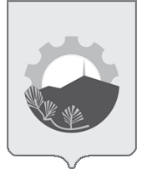 АДМИНИСТРАЦИЯ АРСЕНЬЕВСКОГО ГОРОДСКОГО ОКРУГА П О С Т А Н О В Л Е Н И ЕО внесении изменений в постановление администрации Арсеньевского городского округа от 25 марта 2019 года № 196-па «Об утверждении схемы размещения нестационарных торговых объектов на территории Арсеньевского городского округа»В целях создания условий для дальнейшего упорядочения размещения и функционирования нестационарных объектов на территории Арсеньевского городского округа,  на основании статьи 10 Федерального закона Российской Федерации от 28 декабря 2009 года № 381-ФЗ «Об основах государственного регулирования торговой деятельности в Российской Федерации», приказа департамента лицензирования и торговли Приморского края от 15 декабря 2015 года № 114 «Об утверждении порядка разработки и утверждения органами местного самоуправления Приморского края схем размещения нестационарных торговых объектов», руководствуясь Федеральным законом от 06 октября 2003 года № 131-ФЗ «Об общих принципах организации местного самоуправления в Российской Федерации», Уставом Арсеньевского городского округа, администрация Арсеньевского городского округаПОСТАНОВЛЯЕТ:1. Внести в постановление администрации Арсеньевского городского округа от 25 марта 2019 года № 196-па «Об утверждении схемы размещения нестационарных торговых объектов на территории Арсеньевского городского округа» (в редакции постановлений администрации городского округа от 14 июня 2019 № 410-па, от 15 августа 2019                     № 600-па, от 12 декабря 2019 № 922-па, от 25 февраля 2020 № 104-па) (далее – Постановление), изменение, дополнив пунктом 1.1 следующего содержания:«1.1. Утвердить прилагаемый картографический материал с отображением мест размещения нестационарных торговых объектов к схеме размещения нестационарных торговых объектов на территории Арсеньевского городского округа в редакции приложений      № 1- № 120 к настоящему постановлению.Номер приложения к Схеме размещения нестационарных объектов торговли на территории Арсеньевского городского округа (далее – Схема) соответствует номеру пункта в Схеме.2. Дополнить Схему приложениями № 1- № 120 в редакции приложений  № 1- № 120 к настоящему постановлению соответственно.3. Управлению экономики и инвестиций администрации городского округа (Конечных) в пятидневный срок со дня принятия настоящего постановления   направить его в Департамент лицензирования и торговли Приморского края для размещения на официальном сайте Администрации Приморского края в информационно-телекоммуникационной сети Интернет.4.  Организационному управлению администрации Арсеньевского городского округа обеспечить опубликование и размещение на официальном сайте администрации Арсеньевского городского округа настоящего постановления.Глава городского округа                                                                                     В.С.Пивень                                                                                                                                                       Приложение № 1                                                                                                                                к постановлению администрации Арсеньевского городского округа                                                                                                                                                         от 26.06. 2020 года   № 371-па                                                                                                                                                                                                                                                   Приложение № 1к Схеме размещения нестационарных объектов торговли 
на территории Арсеньевского городского округа                                                                                                                                                 Приложение № 2                                                                                                                                к постановлению администрации Арсеньевского городского округа                                                                                                                                                         от 26.06. 2020 года   № 371-па                                                                                                                                                                                                                                         Приложение № 2к Схеме размещения нестационарных объектов торговли 
на территории Арсеньевского городского округаПриложение № 3                                                                                                                               к постановлению администрации Арсеньевского городского округа                                                                                                                                                         от 26.06. 2020 года   № 371-па                                                                                                                                                                                                                                                  Приложение № 3к Схеме размещения нестационарных объектов торговли 
на территории Арсеньевского городского округа    Приложение № 4                                                                                                                               к постановлению администрации Арсеньевского городского округа                                                                                                                                                         от 26.06. 2020 года   № 371-па                                                                                                                                                                                                                                                        Приложение № 4к Схеме размещения нестационарных объектов торговли 
на территории Арсеньевского городского округаПриложение № 5                                                                                                                               к постановлению администрации Арсеньевского городского округа                                                                                                                                                         от 26.06. 2020 года   № 371-па                                                                                                                                                                                                                                                               Приложение № 5к Схеме размещения нестационарных объектов торговли 
на территории Арсеньевского городского округа                                                                                                                                                                                               Приложение № 6                                                                                                                                         к постановлению администрации Арсеньевского городского округа                                                                                                                                                         от 26.06. 2020 года   № 371-па                                                                                        Приложение № 6к Схеме размещения нестационарных объектов торговли 
на территории Арсеньевского городского округа                                                                                                                                                                                      Приложение № 7                                                                                                                                         к постановлению администрации Арсеньевского городского округа                                                                                                                                                         от 26.06. 2020 года   № 371-па                                                                                                                                                                                                                                 Приложение № 7к Схеме размещения нестационарных объектов торговли 
на территории Арсеньевского городского округа                                                                                                                                                                                                Приложение № 8                                                                                                                                         к постановлению администрации Арсеньевского городского округа                                                                                                                                                         от 26.06. 2020 года   № 371-па                                                                                         Приложение № 8к Схеме размещения нестационарных объектов торговли 
на территории Арсеньевского городского округа                                                                                                                                                                                          Приложение № 9                                                                                                                                         к постановлению администрации Арсеньевского городского округа                                                                                                                                                         от 26.06. 2020 года   № 371-паПриложение № 9к Схеме размещения нестационарных объектов торговли 
на территории Арсеньевского городского округа                                                                                                                                                                                           Приложение № 10                                                                                                                                         к постановлению администрации Арсеньевского городского округа                                                                                                                                                         от 26.06. 2020 года   № 371-па                                                                                             Приложение № 10к Схеме размещения нестационарных объектов торговли 
на территории Арсеньевского городского округа                                                                                                                                                                                           Приложение № 11                                                                                                                                         к постановлению администрации Арсеньевского городского округа                                                                                                                                                         от 26.06. 2020 года   № 371-па                                                                                         Приложение № 11к Схеме размещения нестационарных объектов торговли 
на территории Арсеньевского городского округа                                                                                                                                                                 Приложение № 12                                                                                                                                         к постановлению администрации Арсеньевского городского округа                                                                                                                                                         от 26.06. 2020 года   № 371-па                                                                                             Приложение № 12к Схеме размещения нестационарных объектов торговли 
на территории Арсеньевского городского округа                                                                                                                                                                            Приложение № 13                                                                                                                                         к постановлению администрации Арсеньевского городского округа                                                                                                                                                         от 26.06. 2020 года   № 371-па                                                                                             Приложение № 13к Схеме размещения нестационарных объектов торговли 
на территории Арсеньевского городского округа                                                                                                                                                                            Приложение № 14                                                                                                                                         к постановлению администрации Арсеньевского городского округа                                                                                                                                                         от 26.06. 2020 года   № 371-па                                                                                             Приложение № 14к Схеме размещения нестационарных объектов торговли 
на территории Арсеньевского городского округа                                                                                                                                                                             Приложение № 15                                                                                                                                         к постановлению администрации Арсеньевского городского округа                                                                                                                                                         от 26.06. 2020 года   № 371-па                                                                                             Приложение № 15к Схеме размещения нестационарных объектов торговли 
на территории Арсеньевского городского округа                                                                                                                                                                                           Приложение № 16                                                                                                                                         к постановлению администрации Арсеньевского городского округа                                                                                                                                                         от 26.06. 2020 года   № 371-па                                                                                             Приложение № 16к Схеме размещения нестационарных объектов торговли 
на территории Арсеньевского городского округа                                                                                                                                                                             Приложение № 17                                                                                                                                         к постановлению администрации Арсеньевского городского округа                                                                                                                                                         от 26.06. 2020 года   № 371-па                                                                                             Приложение № 17к Схеме размещения нестационарных объектов торговли 
на территории Арсеньевского городского округа                                                                                                                                                                                           Приложение № 18                                                                                                                                         к постановлению администрации Арсеньевского городского округа                                                                                                                                                         от 26.06. 2020 года   № 371-па                                                                                             Приложение № 18к Схеме размещения нестационарных объектов торговли 
на территории Арсеньевского городского округа                                                                                                                                                                                           Приложение № 19                                                                                                                                         к постановлению администрации Арсеньевского городского округа                                                                                                                                                         от 26.06. 2020 года   № 371-па                                                                                             Приложение № 19к Схеме размещения нестационарных объектов торговли 
на территории Арсеньевского городского округа                                                                                                                                                                                           Приложение № 20                                                                                                                                         к постановлению администрации Арсеньевского городского округа                                                                                                                                                         от 26.06. 2020 года   № 371-па                                                                                             Приложение № 20к Схеме размещения нестационарных объектов торговли 
на территории Арсеньевского городского округа                                                                                                                                                                                            Приложение № 21                                                                                                                                         к постановлению администрации Арсеньевского городского округа                                                                                                                                                         от 26.06. 2020 года   № 371-па                                                                                             Приложение № 21к Схеме размещения нестационарных объектов торговли 
на территории Арсеньевского городского округа                                                                                                                                                                 Приложение № 22                                                                                                                                         к постановлению администрации Арсеньевского городского округа                                                                                                                                                         от 26.06. 2020 года   № 371-па                                                                                             Приложение № 22                                                                                                                                                            к Схеме размещения нестационарных объектов торговли 
                                                                                                                                                                  на территории Арсеньевского городского округа                                                                                                                                                                Приложение № 23                                                                                                                                         к постановлению администрации Арсеньевского городского округа                                                                                                                                                         от 26.06. 2020 года   № 371-па                                                                                             Приложение № 23                                                                                                                                                             к Схеме размещения нестационарных объектов торговли 
                                                                                                                                                                        на территории Арсеньевского городского округа                                                                                                                                                                                          Приложение № 24                                                                                                                                         к постановлению администрации Арсеньевского городского округа                                                                                                                                                         от 26.06. 2020 года   № 371-па                                                                                             Приложение № 24                                                                                                                                                           к Схеме размещения нестационарных объектов торговли 
                                                                                                                                                                          на территории Арсеньевского городского округа                                                                                                                                                                                           Приложение № 25                                                                                                                                         к постановлению администрации Арсеньевского городского округа                                                                                                                                                         от 26.06. 2020 года   № 371-па                                                                                             Приложение № 25к Схеме размещения нестационарных объектов торговли 
на территории Арсеньевского городского округа                                                                                                                                                                                          Приложение № 26                                                                                                                                         к постановлению администрации Арсеньевского городского округа                                                                                                                                                         от 26.06. 2020 года   № 371-па     Приложение № 26к Схеме размещения нестационарных объектов торговли 
на территории Арсеньевского городского округа                                                                                                                                                                                            Приложение № 27                                                                                                                                         к постановлению администрации Арсеньевского городского округа                                                                                                                                                         от 26.06. 2020 года   № 371-па     Приложение № 27к Схеме размещения нестационарных объектов торговли 
на территории Арсеньевского городского округа                                                                                                                                                                                           Приложение № 28                                                                                                                                         к постановлению администрации Арсеньевского городского округа                                                                                                                                                         от 26.06. 2020 года   № 371-па                                                                                             Приложение № 28к Схеме размещения нестационарных объектов торговли 
на территории Арсеньевского городского округа                                                                                                                                                                                           Приложение № 29                                                                                                                                         к постановлению администрации Арсеньевского городского округа                                                                                                                                                         от 26.06. 2020 года   № 371-па                                                                                             Приложение № 29к Схеме размещения нестационарных объектов торговли 
на территории Арсеньевского городского округа                                                                                                                                                                             Приложение № 30                                                                                                                                         к постановлению администрации Арсеньевского городского округа                                                                                                                                                         от 26.06. 2020 года   № 371-па                                                                                             Приложение № 30к Схеме размещения нестационарных объектов торговли 
на территории Арсеньевского городского округа                                                                                                                                                                                            Приложение № 31                                                                                                                                         к постановлению администрации Арсеньевского городского округа                                                                                                                                                         от 26.06. 2020 года   № 371-па                                                                                             Приложение № 31к Схеме размещения нестационарных объектов торговли 
на территории Арсеньевского городского округа                                                                                                                                                              Приложение № 32              к постановлению администрации Арсеньевского городского округа                                                                                                                                                         от 26.06. 2020 года   № 371-па                                                                                                                                                                                                                                         Приложение № 32                                                                                                                                            к Схеме размещения нестационарных объектов торговли 
                                                                                                                                  на территории Арсеньевского городского округа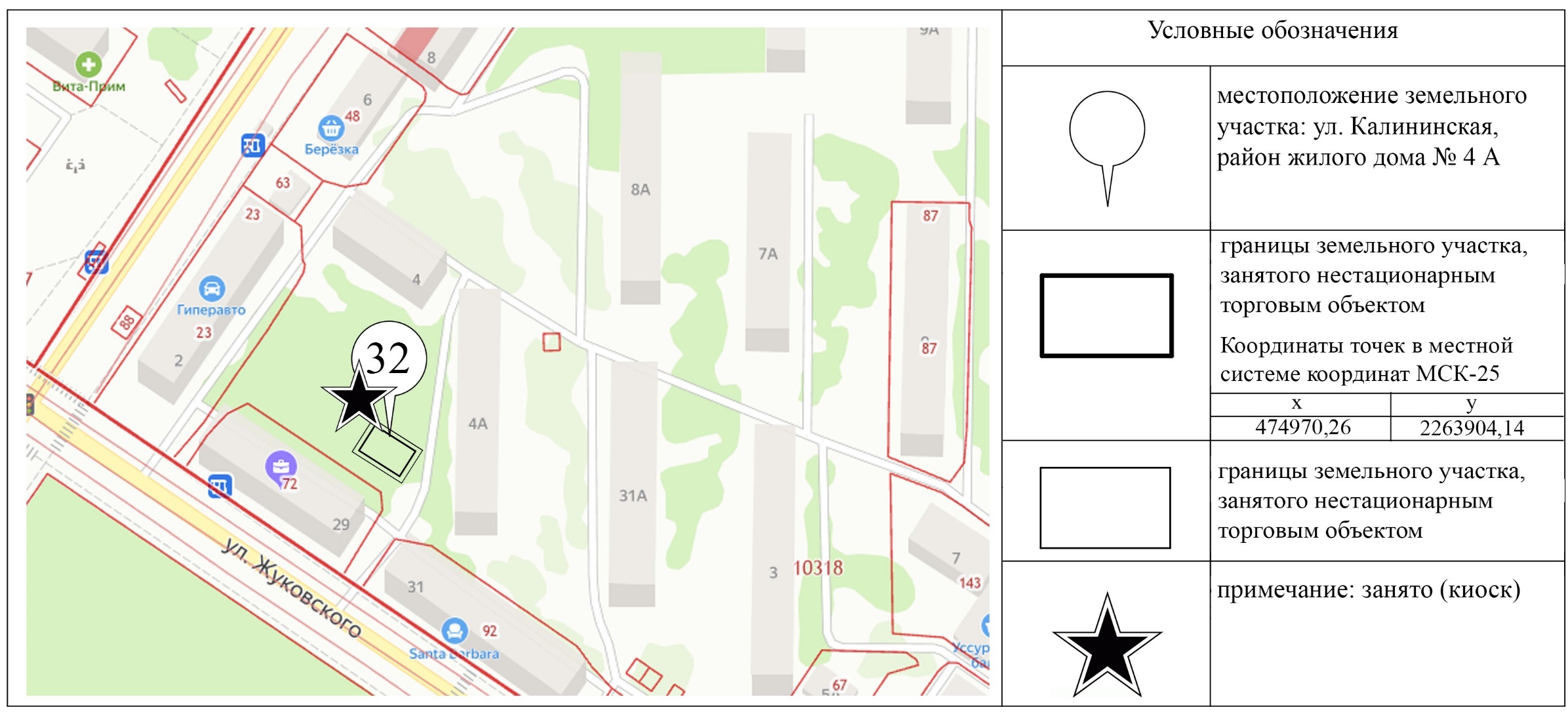 	                                                                                                                           Приложение № 33               к постановлению администрации Арсеньевского городского округа                                                                                                                                                         от 26.06. 2020 года   № 371-па                                                                                                                                                                                                                                         Приложение № 33                                                                                                                                            к Схеме размещения нестационарных объектов торговли 
                                                                                                                                  на территории Арсеньевского городского округа                                                                                                                                                Приложение № 34               к постановлению администрации Арсеньевского городского округа                                                                                                                                                         от 26.06. 2020 года   № 371-па                                                                                                                                                                                                                                         Приложение № 34                                                                                                                                            к Схеме размещения нестационарных объектов торговли 
                                                                                                                                  на территории Арсеньевского городского округа                                                                                                                                               Приложение № 35               к постановлению администрации Арсеньевского городского округа                                                                                                                                                         от 26.06. 2020 года   № 371-па                                                                                                                                                                                                                                         Приложение № 35                                                                                                                                            к Схеме размещения нестационарных объектов торговли 
                                                                                                                                  на территории Арсеньевского городского округа                                                                                                                                               Приложение № 36               к постановлению администрации Арсеньевского городского округа                                                                                                                                                         от 26.06. 2020 года   № 371-па                                                                                                                                                                                                                                         Приложение № 36                                                                                                                                            к Схеме размещения нестационарных объектов торговли 
                                                                                                                                  на территории Арсеньевского городского округа                                                                                                                                               Приложение № 37               к постановлению администрации Арсеньевского городского округа                                                                                                                                                         от 26.06. 2020 года   № 371-па                                                                                                                                                                                                                                         Приложение № 37                                                                                                                                            к Схеме размещения нестационарных объектов торговли 
                                                                                                                                  на территории Арсеньевского городского округа                                                                                                                                                Приложение № 38               к постановлению администрации Арсеньевского городского округа                                                                                                                                                         от 26.06. 2020 года   № 371-па                                                                                                                                                                                                                                         Приложение № 38                                                                                                                                            к Схеме размещения нестационарных объектов торговли 
                                                                                                                                  на территории Арсеньевского городского округа                                                                                                                                                                                        Приложение № 39               к постановлению администрации Арсеньевского городского округа                                                                                                                                                         от 26.06. 2020 года   № 371-па                                                                                                                                                                                                                                         Приложение № 39                                                                                                                                            к Схеме размещения нестационарных объектов торговли 
                                                                                                                                  на территории Арсеньевского городского округа                                                                                                                                               Приложение № 40              к постановлению администрации Арсеньевского городского округа                                                                                                                                                         от 26.06. 2020 года   № 371-па                                                                                                                                                                                                                                         Приложение № 40                                                                                                                                            к Схеме размещения нестационарных объектов торговли 
                                                                                                                                  на территории Арсеньевского городского округа                                                                                                                                      Приложение № 41               к постановлению администрации Арсеньевского городского округа                                                                                                                                                         от 26.06. 2020 года   № 371-па                                                                                                                                                                                                                                         Приложение № 41                                                                                                                                            к Схеме размещения нестационарных объектов торговли 
                                                                                                                                  на территории Арсеньевского городского округа                                                                                                                                                 Приложение № 42               к постановлению администрации Арсеньевского городского округа                                                                                                                                                         от 26.06. 2020 года   № 371-па                                                                                                                                                                                                                                         Приложение № 42                                                                                                                                            к Схеме размещения нестационарных объектов торговли 
                                                                                                                                  на территории Арсеньевского городского округа                                                                                                                                                Приложение № 43               к постановлению администрации Арсеньевского городского округа                                                                                                                                                         от 26.06. 2020 года   № 371-па                                                                                                                                                                                                                                         Приложение № 43                                                                                                                                            к Схеме размещения нестационарных объектов торговли 
                                                                                                                                  на территории Арсеньевского городского округа                                                                                                                                                 Приложение № 44              к постановлению администрации Арсеньевского городского округа                                                                                                                                                         от 26.06. 2020 года   № 371-па                                                                                                                                                                                                                                          Приложение № 44                                                                                                                                            к Схеме размещения нестационарных объектов торговли 
                                                                                                                                  на территории Арсеньевского городского округаокруга                                                                                                                                                 Приложение № 45              к постановлению администрации Арсеньевского городского округа                                                                                                                                                         от 26.06. 2020 года   № 371-па                                                                                                                                                                                                                                         Приложение № 45                                                                                                                                            к Схеме размещения нестационарных объектов торговли 
                                                                                                                                  на территории Арсеньевского городского округа                                                                                                                                                Приложение № 46              к постановлению администрации Арсеньевского городского округа                                                                                                                                                         от 26.06. 2020 года   № 371-па                                                                                                                                                                                                                                         Приложение № 46                                                                                                                                            к Схеме размещения нестационарных объектов торговли 
                                                                                                                                  на территории Арсеньевского городского округа                                                                                                                                               Приложение № 47              к постановлению администрации Арсеньевского городского округа                                                                                                                                                         от 26.06. 2020 года   № 371-па                                                                                                                                                                                                                                         Приложение № 47                                                                                                                                            к Схеме размещения нестационарных объектов торговли 
                                                                                                                                  на территории Арсеньевского городского округа                                                                                                                                                 Приложение № 48              к постановлению администрации Арсеньевского городского округа                                                                                                                                                         от 26.06. 2020 года   № 371-па                                                                                                                                                                                                                                        Приложение № 48                                                                                                                                            к Схеме размещения нестационарных объектов торговли 
                                                                                                                                  на территории Арсеньевского городского округа                                                                                                                                                 Приложение № 49              к постановлению администрации Арсеньевского городского округа                                                                                                                                                         от 26.06. 2020 года   № 371-па                                                                                                                                                                                                                                         Приложение № 49                                                                                                                                            к Схеме размещения нестационарных объектов торговли 
                                                                                                                                  на территории Арсеньевского городского округа                                                                                                                                                Приложение № 50              к постановлению администрации Арсеньевского городского округа                                                                                                                                                         от 26.06. 2020 года   № 371-па                                                                                                                                                                                                                                         Приложение № 50                                                                                                                                            к Схеме размещения нестационарных объектов торговли 
                                                                                                                                  на территории Арсеньевского городского округа                                                                                                                                                Приложение № 51              к постановлению администрации Арсеньевского городского округа                                                                                                                                                         от 26.06. 2020 года   № 371-па                                                                                                                                                                                                                                         Приложение № 51                                                                                                                                            к Схеме размещения нестационарных объектов торговли                                                                                                                                                       на территории Арсеньевского городского округа                                                                                                                                                Приложение № 52              к постановлению администрации Арсеньевского городского округа                                                                                                                                                         от 26.06. 2020 года   № 371-па                                                                                                                                                                                                                                         Приложение № 52                                                                                                                                            к Схеме размещения нестационарных объектов торговли                                                                                                                                                       на территории Арсеньевского городского округа                                                                                                                                              Приложение № 53              к постановлению администрации Арсеньевского городского округа                                                                                                                                                         от 26.06. 2020 года   № 371-па                                                                                                                                                                                                                                         Приложение № 53                                                                                                                                            к Схеме размещения нестационарных объектов торговли                                                                                                                                                       на территории Арсеньевского городского округа                                                                                                                                                Приложение № 54              к постановлению администрации Арсеньевского городского округа                                                                                                                                                         от 26.06. 2020 года   № 371-па                                                                                                                                                                                                                                         Приложение № 54                                                                                                                                            к Схеме размещения нестационарных объектов торговли                                                                                                                                                       на территории Арсеньевского городского округа                                                                                                                                                Приложение № 55              к постановлению администрации Арсеньевского городского округа                                                                                                                                                         от 26.06. 2020 года   № 371-па                                                                                                                                                                                                                                         Приложение № 55                                                                                                                                            к Схеме размещения нестационарных объектов торговли                                                                                                                                                       на территории Арсеньевского городского округа                                                                                                                                              Приложение № 56              к постановлению администрации Арсеньевского городского округа                                                                                                                                                         от 26.06. 2020 года   № 371-па                                                                                                                                                                                                                                         Приложение № 56                                                                                                                                            к Схеме размещения нестационарных объектов торговли                                                                                                                                                       на территории Арсеньевского городского округа                                                                                                                                              Приложение № 57              к постановлению администрации Арсеньевского городского округа                                                                                                                                                         от 26.06. 2020 года   № 371-па                                                                                                                                                                                                                                         Приложение № 57                                                                                                                                            к Схеме размещения нестационарных объектов торговли                                                                                                                                                       на территории Арсеньевского городского округа                                                                                                                                                Приложение № 58              к постановлению администрации Арсеньевского городского округа                                                                                                                                                         от 26.06. 2020 года   № 371-па                                                                                                                                                                                                                                         Приложение № 58                                                                                                                                            к Схеме размещения нестационарных объектов торговли                                                                                                                                                       на территории Арсеньевского городского округа                                                                                                                                               Приложение № 59              к постановлению администрации Арсеньевского городского округа                                                                                                                                                         от 26.06. 2020 года   № 371-па                                                                                                                                                                                                                                         Приложение № 59                                                                                                                                            к Схеме размещения нестационарных объектов торговли                                                                                                                                                       на территории Арсеньевского городского округа                                                                                                                                                Приложение № 60              к постановлению администрации Арсеньевского городского округа                                                                                                                                                         от 26.06. 2020 года   № 371-па                                                                                                                                                                                                                                         Приложение № 60                                                                                                                                            к Схеме размещения нестационарных объектов торговли                                                                                                                                                       на территории Арсеньевского городского округа                                                                                                                                                 Приложение № 61              к постановлению администрации Арсеньевского городского округа                                                                                                                                                         от 26.06. 2020 года   № 371-па                                                                                                                                                                                                                                         Приложение № 61                                                                                                                                            к Схеме размещения нестационарных объектов торговли                                                                                                                                                       на территории Арсеньевского городского округа                                                                                                                                                Приложение № 62              к постановлению администрации Арсеньевского городского округа                                                                                                                                                         от 26.06. 2020 года   № 371-па                                                                                                                                                                                                                                        Приложение № 62                                                                                                                                            к Схеме размещения нестационарных объектов торговли                                                                                                                                                       на территории Арсеньевского городского округа                                                                                                                                                Приложение № 63              к постановлению администрации Арсеньевского городского округа                                                                                                                                                         от 26.06. 2020 года   № 371-па                                                                                                                                                                                                                                        Приложение № 63                                                                                                                                            к Схеме размещения нестационарных объектов торговли                                                                                                                                                       на территории Арсеньевского городского округа                                                                                                                                              Приложение № 64              к постановлению администрации Арсеньевского городского округа                                                                                                                                                         от 26.06. 2020 года   № 371-па                                                                                                                                                                                                                                        Приложение № 64                                                                                                                                            к Схеме размещения нестационарных объектов торговли                                                                                                                                                       на территории Арсеньевского городского округа                                                                                                                                                Приложение № 65              к постановлению администрации Арсеньевского городского округа                                                                                                                                                         от 26.06. 2020 года   № 371-па                                                                                                                                                                                                                                         Приложение № 65                                                                                                                                            к Схеме размещения нестационарных объектов торговли                                                                                                                                                       на территории Арсеньевского городского округа                                                                                                                                                Приложение № 66-67              к постановлению администрации Арсеньевского городского округа                                                                                                                                                         от 26.06. 2020 года   № 371-па                                                                                                                                                                                                                                         Приложение № 66-67                                                                                                                                            к Схеме размещения нестационарных объектов торговли                                                                                                                                                       на территории Арсеньевского городского округа                                                                                                                                                  Приложение № 68              к постановлению администрации Арсеньевского городского округа                                                                                                                                                         от 26.06. 2020 года   № 371-па                                                                                                                                                 Приложение № 68                                                                                                                                            к Схеме размещения нестационарных объектов торговли                                                                                                                                                       на территории Арсеньевского городского округа                                                                                                                                                Приложение № 69              к постановлению администрации Арсеньевского городского округа                                                                                                                                                         от 26.06. 2020 года   № 371-па                                                                                                                                                                                                                                         Приложение № 69                                                                                                                                            к Схеме размещения нестационарных объектов торговли                                                                                                                                                       на территории Арсеньевского городского округа                                                                                                                                                  Приложение № 70              к постановлению администрации Арсеньевского городского округа                                                                                                                                                         от 26.06. 2020 года   № 371-па                                                                                                                                                                                                                                      Приложение № 70                                                                                                                                            к Схеме размещения нестационарных объектов торговли                                                                                                                                                       на территории Арсеньевского городского округа                                                                                                                                     Приложение № 71              к постановлению администрации Арсеньевского городского округа                                                                                                                                                         от 26.06. 2020 года   № 371-па                                                                                                                                                                                                                                      Приложение № 71                                                                                                                                            к Схеме размещения нестационарных объектов торговли                                                                                                                                                       на территории Арсеньевского городского округа                                                                                                                                                Приложение № 72              к постановлению администрации Арсеньевского городского округа                                                                                                                                                         от 26.06. 2020 года   № 371-па                                                                                                                                                 Приложение № 72                                                                                                                                            к Схеме размещения нестационарных объектов торговли                                                                                                                                                       на территории Арсеньевского городского округа                                                                                                                                     Приложение № 73              к постановлению администрации Арсеньевского городского округа                                                                                                                                                         от 26.06. 2020 года   № 371-па                                                                                                                                                                                                                                         Приложение № 73                                                                                                                                            к Схеме размещения нестационарных объектов торговли                                                                                                                                                       на территории Арсеньевского городского округа                                                                                                                                      Приложение № 74              к постановлению администрации Арсеньевского городского округа                                                                                                                                                         от 26.06. 2020 года   № 371-па                                                                                                                                                                                                                                        Приложение № 74                                                                                                                                            к Схеме размещения нестационарных объектов торговли                                                                                                                                                       на территории Арсеньевского городского округа                                                                                                                                                  Приложение № 75              к постановлению администрации Арсеньевского городского округа                                                                                                                                                         от 26.06. 2020 года   № 371-па                                                                                                                                                                                                                                         Приложение № 75                                                                                                                                            к Схеме размещения нестационарных объектов торговли                                                                                                                                                       на территории Арсеньевского городского округа                                                                                                                                                 Приложение № 76              к постановлению администрации Арсеньевского городского округа                                                                                                                                                         от 26.06. 2020 года   № 371-па                                                                                                                                                                                                                                         Приложение № 76                                                                                                                                            к Схеме размещения нестационарных объектов торговли                                                                                                                                                       на территории Арсеньевского городского округа                                                                                                                                       Приложение № 77              к постановлению администрации Арсеньевского городского округа                                                                                                                                                         от 26.06. 2020 года   № 371-па                                                                                                                                                                                                                                         Приложение № 77                                                                                                                                            к Схеме размещения нестационарных объектов торговли                                                                                                                                                       на территории Арсеньевского городского округа                                                                                                                                     Приложение № 78              к постановлению администрации Арсеньевского городского округа                                                                                                                                                         от 26.06. 2020 года   № 371-па                                                                                                                                                                                                                                        Приложение № 78                                                                                                                                            к Схеме размещения нестационарных объектов торговли                                                                                                                                                       на территории Арсеньевского городского округа                                                                                                                                                Приложение № 79              к постановлению администрации Арсеньевского городского округа                                                                                                                                                         от 26.06. 2020 года   № 371-па                                                                                                                                                                                                                                         Приложение № 79                                                                                                                                            к Схеме размещения нестационарных объектов торговли                                                                                                                                                       на территории Арсеньевского городского округа                                                                                                                                    Приложение № 80              к постановлению администрации Арсеньевского городского округа                                                                                                                                                         от 26.06. 2020 года   № 371-па                                                                                                                                                 Приложение № 80                                                                                                                                            к Схеме размещения нестационарных объектов торговли                                                                                                                                                       на территории Арсеньевского городского округа                                                                                                                                                 Приложение № 81              к постановлению администрации Арсеньевского городского округа                                                                                                                                                         от 26.06. 2020 года   № 371-па                                                                                                                                                                                                                                         Приложение № 81                                                                                                                                            к Схеме размещения нестационарных объектов торговли                                                                                                                                                       на территории Арсеньевского городского округа                                                                                                                                                  Приложение № 82              к постановлению администрации Арсеньевского городского округа                                                                                                                                                         от 26.06. 2020 года   № 371-па                                                                                                                                                                                                                                         Приложение № 82                                                                                                                                            к Схеме размещения нестационарных объектов торговли                                                                                                                                                       на территории Арсеньевского городского округа                                                                                                                                        Приложение № 83              к постановлению администрации Арсеньевского городского округа                                                                                                                                                         от 26.06. 2020 года   № 371-па                                                                                                                                                                                                                                         Приложение № 83                                                                                                                                            к Схеме размещения нестационарных объектов торговли                                                                                                                                                       на территории Арсеньевского городского округа                                                                                                                                               Приложение № 84              к постановлению администрации Арсеньевского городского округа                                                                                                                                                         от 26.06. 2020 года   № 371-па                                                                                                                                                                                                                                         Приложение № 84                                                                                                                                            к Схеме размещения нестационарных объектов торговли                                                                                                                                                       на территории Арсеньевского городского округа                                                                                                                                                                              Приложение № 85              к постановлению администрации Арсеньевского городского округа                                                                                                                                                         от 26.06. 2020 года   № 371-па                                                                                                                                                                                                                                         Приложение № 85                                                                                                                                            к Схеме размещения нестационарных объектов торговли                                                                                                                                                       на территории Арсеньевского городского округа                                                                                                                                                Приложение № 86              к постановлению администрации Арсеньевского городского округа                                                                                                                                                         от 26.06. 2020 года   № 371-па                                                                                                                                                                                                                                         Приложение № 86                                                                                                                                            к Схеме размещения нестационарных объектов торговли                                                                                                                                                       на территории Арсеньевского городского округа                                                                                                                                               Приложение № 87              к постановлению администрации Арсеньевского городского округа                                                                                                                                                         от 26.06. 2020 года   № 371-па                                                                                                                                                                                                                                         Приложение № 87                                                                                                                                            к Схеме размещения нестационарных объектов торговли                                                                                                                                                       на территории Арсеньевского городского округа                                                                                                                                 Приложение № 88              к постановлению администрации Арсеньевского городского округа                                                                                                                                                         от 26.06. 2020 года   № 371-па                                                                                                                                                                                                                                         Приложение № 88                                                                                                                                            к Схеме размещения нестационарных объектов торговли                                                                                                                                                       на территории Арсеньевского городского округа                                                                                                                                               Приложение № 89              к постановлению администрации Арсеньевского городского округа                                                                                                                                                         от 26.06. 2020 года   № 371-па                                                                                                                                                                                                                                         Приложение № 89                                                                                                                                            к Схеме размещения нестационарных объектов торговли                                                                                                                                                       на территории Арсеньевского городского округа                                                                                                                                                 Приложение № 90              к постановлению администрации Арсеньевского городского округа                                                                                                                                                         от 26.06. 2020 года   № 371-па                                                                                                                                                                                                                                        Приложение № 90                                                                                                                                            к Схеме размещения нестационарных объектов торговли                                                                                                                                                       на территории Арсеньевского городского округа                                                                                                                                                Приложение № 91              к постановлению администрации Арсеньевского городского округа                                                                                                                                                         от 26.06. 2020 года   № 371-па                                                                                                                                                                                                                                         Приложение № 91                                                                                                                                            к Схеме размещения нестационарных объектов торговли                                                                                                                                                       на территории Арсеньевского городского округа                                                                                                                                                 Приложение № 92              к постановлению администрации Арсеньевского городского округа                                                                                                                                                         от 26.06. 2020 года   № 371-па                                                                                                                                                                                                                                         Приложение № 92                                                                                                                                            к Схеме размещения нестационарных объектов торговли                                                                                                                                                       на территории Арсеньевского городского округа                                                                                                                                                Приложение № 93              к постановлению администрации Арсеньевского городского округа                                                                                                                                                         от 26.06. 2020 года   № 371-па                                                                                                                                                                                                                                         Приложение № 93                                                                                                                                            к Схеме размещения нестационарных объектов торговли                                                                                                                                                       на территории Арсеньевского городского округа                                                                                                                                                Приложение № 94              к постановлению администрации Арсеньевского городского округа                                                                                                                                                         от 26.06. 2020 года   № 371-па                                                                                                                                                                                                                                         Приложение № 94                                                                                                                                            к Схеме размещения нестационарных объектов торговли                                                                                                                                                       на территории Арсеньевского городского округа                                                                                                                                       Приложение № 95              к постановлению администрации Арсеньевского городского округа                                                                                                                                                         от 26.06. 2020 года   № 371-па                                                                                                                                                                                                                                         Приложение № 95                                                                                                                                            к Схеме размещения нестационарных объектов торговли                                                                                                                                                       на территории Арсеньевского городского округ                                                                                                                                                 Приложение № 96              к постановлению администрации Арсеньевского городского округа                                                                                                                                                         от 26.06. 2020 года   № 371-па                                                                                                                                                                                                                                         Приложение № 96                                                                                                                                            к Схеме размещения нестационарных объектов торговли                                                                                                                                                       на территории Арсеньевского городского округа                                                                                                                                      Приложение № 97              к постановлению администрации Арсеньевского городского округа                                                                                                                                                         от 26.06. 2020 года   № 371-па                                                                                                                                                                                                                                         Приложение № 97                                                                                                                                            к Схеме размещения нестационарных объектов торговли                                                                                                                                                       на территории Арсеньевского городского округа                                                                                                                                               Приложение № 98              к постановлению администрации Арсеньевского городского округа                                                                                                                                                         от 26.06. 2020 года   № 371-па                                                                                                                                                                                                                                         Приложение № 98                                                                                                                                            к Схеме размещения нестационарных объектов торговли                                                                                                                                                       на территории Арсеньевского городского округа                                                                                                                                                Приложение № 99              к постановлению администрации Арсеньевского городского округа                                                                                                                                                         от 26.06. 2020 года   № 371-па                                                                                                                                                                                                                                         Приложение № 99                                                                                                                                            к Схеме размещения нестационарных объектов торговли                                                                                                                                                       на территории Арсеньевского городского округа                                                                                                                                                Приложение № 100              к постановлению администрации Арсеньевского городского округа                                                                                                                                                         от 26.06. 2020 года   № 371-па                                                                                                                                                                                                                                         Приложение № 100                                                                                                                                            к Схеме размещения нестационарных объектов торговли                                                                                                                                                       на территории Арсеньевского городского округа                                                                                                                                               Приложение № 101              к постановлению администрации Арсеньевского городского округа                                                                                                                                                         от 26.06. 2020 года   № 371-па                                                                                                                                                                                                                                         Приложение № 101                                                                                                                                            к Схеме размещения нестационарных объектов торговли                                                                                                                                                       на территории Арсеньевского городского округа                                                                                                                                              Приложение № 102              к постановлению администрации Арсеньевского городского округа                                                                                                                                                         от 26.06. 2020 года   № 371-па                                                                                                                                                                                                                                         Приложение № 102                                                                                                                                            к Схеме размещения нестационарных объектов торговли                                                                                                                                                       на территории Арсеньевского городского округа                                                                                                                                                Приложение № 103              к постановлению администрации Арсеньевского городского округа                                                                                                                                                         от 26.06. 2020 года   № 371-па                                                                                                                                                                                                                                         Приложение № 103                                                                                                                                            к Схеме размещения нестационарных объектов торговли                                                                                                                                                       на территории Арсеньевского городского округа                                                                                                                                               Приложение № 104              к постановлению администрации Арсеньевского городского округа                                                                                                                                                         от 26.06. 2020 года   № 371-па                                                                                                                                                                                                                                         Приложение № 104                                                                                                                                            к Схеме размещения нестационарных объектов торговли                                                                                                                                                       на территории Арсеньевского городского округа                                                                                                                                               Приложение № 105              к постановлению администрации Арсеньевского городского округа                                                                                                                                                         от 26.06. 2020 года   № 371-па                                                                                                                                                                                                                                       Приложение № 105                                                                                                                                            к Схеме размещения нестационарных объектов торговли                                                                                                                                                       на территории Арсеньевского городского округа                                                                                                                                                                         Приложение № 106              к постановлению администрации Арсеньевского городского округа                                                                                                                                                         от 26.06. 2020 года   № 371-па                                                                                                                                                                                                                                         Приложение № 106                                                                                                                                            к Схеме размещения нестационарных объектов торговли                                                                                                                                                       на территории Арсеньевского городского округа                                                                                                                                               Приложение № 107              к постановлению администрации Арсеньевского городского округа                                                                                                                                                         от 26.06. 2020 года   № 371-па                                                                                                                                                                                                                                        Приложение № 107                                                                                                                                            к Схеме размещения нестационарных объектов торговли                                                                                                                                                       на территории Арсеньевского городского округа                                                                                                                                                Приложение № 108              к постановлению администрации Арсеньевского городского округа                                                                                                                                                         от 26.06. 2020 года   № 371-па                                                                                                                                                                                                                                        Приложение № 108                                                                                                                                            к Схеме размещения нестационарных объектов торговли                                                                                                                                                       на территории Арсеньевского городского округа                                                                                                                                               Приложение № 109              к постановлению администрации Арсеньевского городского округа                                                                                                                                                         от 26.06. 2020 года   № 371-па                                                                                                                                                                                                                                         Приложение № 109                                                                                                                                            к Схеме размещения нестационарных объектов торговли                                                                                                                                                       на территории Арсеньевского городского округа                                                                                                                                                Приложение № 110              к постановлению администрации Арсеньевского городского округа                                                                                                                                                         от 26.06. 2020 года   № 371-па                                                                                                                                                                                                                                         Приложение № 110                                                                                                                                            к Схеме размещения нестационарных объектов торговли                                                                                                                                                       на территории Арсеньевского городского округа                                                                                                                                                                          Приложение № 111              к постановлению администрации Арсеньевского городского округа                                                                                                                                                         от 26.06. 2020 года   № 371-па                                                                                                                                                                                                                                        Приложение № 111                                                                                                                                            к Схеме размещения нестационарных объектов торговли                                                                                                                                                       на территории Арсеньевского городского округа                                                                                                                                     Приложение № 112              к постановлению администрации Арсеньевского городского округа                                                                                                                                                         от 26.06. 2020 года   № 371-па                                                                                                                                                                                                                                         Приложение № 112                                                                                                                                            к Схеме размещения нестационарных объектов торговли                                                                                                                                                       на территории Арсеньевского городского округа                                                                                                                                                Приложение № 113              к постановлению администрации Арсеньевского городского округа                                                                                                                                                         от 26.06. 2020 года   № 371-па                                                                                                                                                                                                                                         Приложение № 113                                                                                                                                            к Схеме размещения нестационарных объектов торговли                                                                                                                                                       на территории Арсеньевского городского округа                                                                                                                                               Приложение № 114              к постановлению администрации Арсеньевского городского округа                                                                                                                                                         от 26.06. 2020 года   № 371-па                                                                                                                                                                                                                                         Приложение № 114                                                                                                                                            к Схеме размещения нестационарных объектов торговли                                                                                                                                                       на территории Арсеньевского городского округа                                                                                                                                               Приложение № 115              к постановлению администрации Арсеньевского городского округа                                                                                                                                                         от 26.06. 2020 года   № 371-па                                                                                                                                                                                                                                         Приложение № 115                                                                                                                                            к Схеме размещения нестационарных объектов торговли                                                                                                                                                       на территории Арсеньевского городского округа                                                                                                                                      Приложение № 116              к постановлению администрации Арсеньевского городского округа                                                                                                                                                         от 26.06. 2020 года   № 371-па                                                                                                                                                 Приложение № 116                                                                                                                                            к Схеме размещения нестационарных объектов торговли                                                                                                                                                       на территории Арсеньевского городского округа                                                                                                                                                Приложение № 117              к постановлению администрации Арсеньевского городского округа                                                                                                                                                         от 26.06. 2020 года   № 371-па                                                                                                                                                                                                                                         Приложение № 117                                                                                                                                            к Схеме размещения нестационарных объектов торговли                                                                                                                                                       на территории Арсеньевского городского округа                                                                                                                                                 Приложение № 118              к постановлению администрации Арсеньевского городского округа                                                                                                                                                         от 26.06. 2020 года   № 371-па                                                                                                                                                                                                                                         Приложение № 118                                                                                                                                            к Схеме размещения нестационарных объектов торговли                                                                                                                                                       на территории Арсеньевского городского округа                                                                                                                                                Приложение № 119              к постановлению администрации Арсеньевского городского округа                                                                                                                                                         от 26.06. 2020 года   № 371-па                                                                                                                                                                                                                                         Приложение № 119                                                                                                                                            к Схеме размещения нестационарных объектов торговли                                                                                                                                                       на территории Арсеньевского городского округа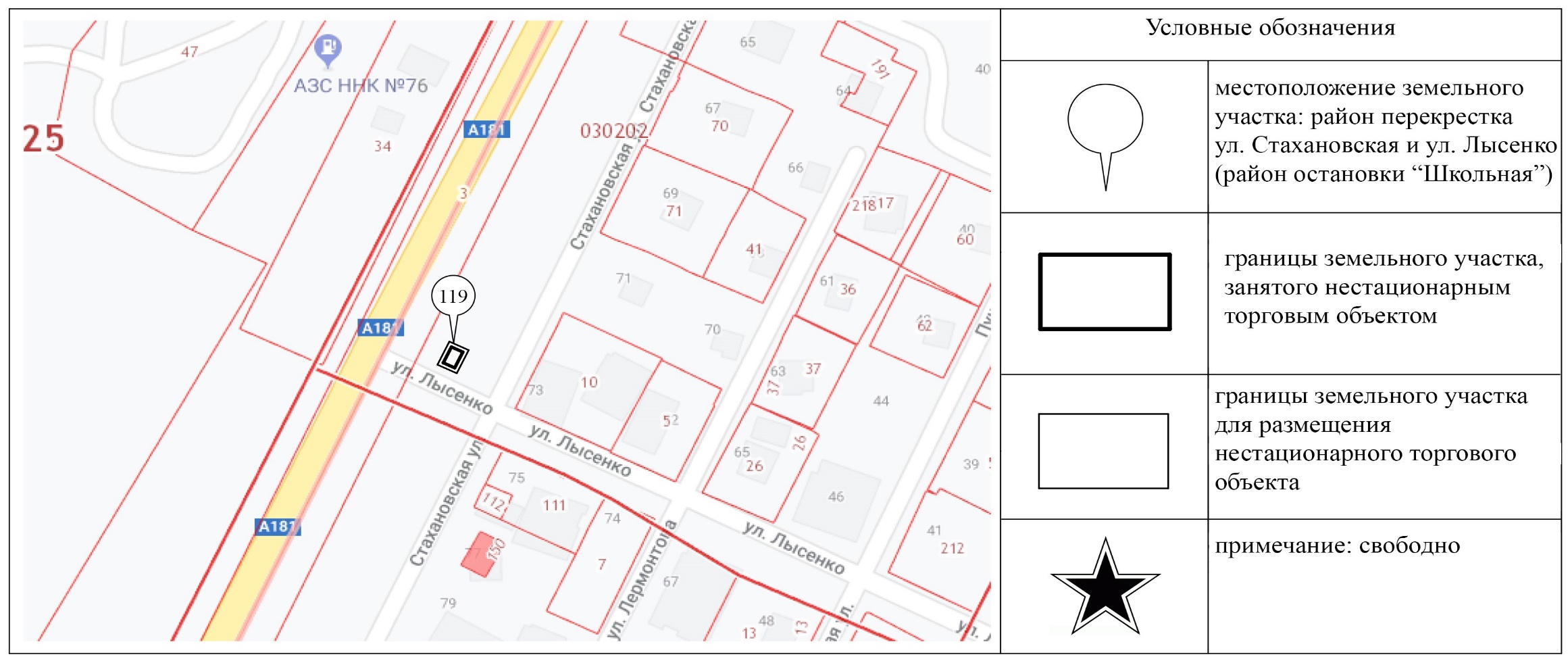                                                                                                                                    Приложение № 120              к постановлению администрации Арсеньевского городского округа                                                                                                                                                         от 26.06. 2020 года   № 371-па                                                                                                                                                                                                                                        Приложение № 120                                                                                                                                            к Схеме размещения нестационарных объектов торговли                                                                                                                                                       на территории Арсеньевского городского округа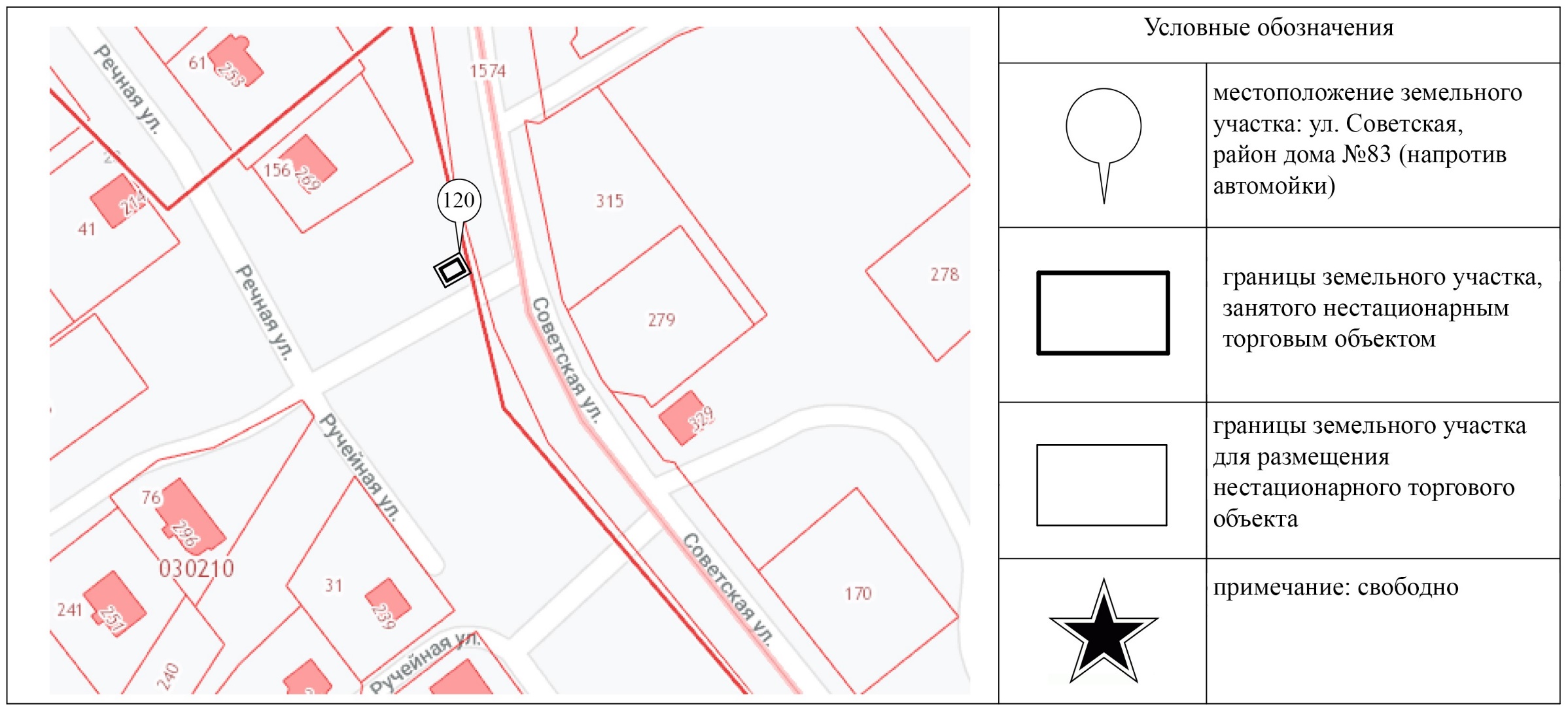 26 июня 2020 г.г. Арсеньев №371-паУсловные обозначенияУсловные обозначенияместоположение земельного участка:  район торгового центра «Диалог» по 
ул. Жуковского, 58границы земельного участка, занятого нестационарным торговым объектом Координаты точек в местной системе координат МСК-25 границы земельного участка для размещения нестационарного торгового объектапримечание: занято (павильон «Весна»)Условные обозначенияУсловные обозначенияместоположение земельного участка:  в районе остановки «Заводская» по 
ул. Жуковского (четная сторона)границы земельного участка, занятого нестационарным торговым объектом Координаты точек в местной системе координат МСК-25 границы земельного участка для размещения нестационарного торгового объектапримечание: занято (киоск)Условные обозначенияУсловные обозначенияместоположение земельного участка: в районе остановки «Центральный» по ул. Жуковского (нечетная сторона) границы земельного участка, занятого нестационарным торговым объектом Координаты точек в местной системе координат МСК-25 границы земельного участка для размещения нестационарного торгового объектапримечание: занято (киоск)Условные обозначенияУсловные обозначенияместоположение земельного участка:  район жилого дома № 96 по ул. Жуковскогограницы земельного участка, занятого нестационарным торговым объектом Координаты точек в местной системе координат МСК-25 границы земельного участка для размещения нестационарного торгового объектапримечание: занято (павильон «Владимир»)Условные обозначенияУсловные обозначенияместоположение земельного участка  район торгового центра «Эврика Пассаж» по 
ул. Жуковскогограницы земельного участка, занятого нестационарным торговым объектом Координаты точек в местной системе координат МСК-25 границы земельного участка для размещения нестационарного торгового объектапримечание: занято (1 лоток)Условные обозначенияУсловные обозначенияместоположение земельного участка: район жилого дома по ул. Октябрьская, 18границы земельного участка, занятого нестационарным торговым объектом Координаты точек в местной системе координат МСК-25 границы земельного участка для размещения нестационарного торгового объектапримечание: занято (киоск)Условные обозначенияУсловные обозначенияместоположение земельного участка: район жилого дома по ул. Октябрьская, № 18/1границы земельного участка, занятого нестационарным торговым объектом Координаты точек в местной системе координат МСК-25 границы земельного участка для размещения нестационарного торгового объектапримечание: занято (киоск)Условные обозначенияУсловные обозначенияместоположение земельного участка: в районе остановки «Детская поликлиника» по 
ул. Октябрьская (нечетная сторона)границы земельного участка, занятого нестационарным торговым объектом Координаты точек в местной системе координат МСК-25 границы земельного участка для размещения нестационарного торгового объектапримечание: занято (павильон «Мир новостей»)Условные обозначенияУсловные обозначенияместоположение земельного участка: в районе остановки «Детская поликлиника» по ул. Октябрьская (четная сторона)границы земельного участка, занятого нестационарным торговым объектом Координаты точек в местной системе координат МСК-25 границы земельного участка для размещения нестационарного торгового объектапримечание: занято (киоск)Условные обозначенияУсловные обозначенияместоположение земельного участка: в районе детской поликлиники по 
ул. Октябрьскаяграницы земельного участка, занятого нестационарным торговым объектом Координаты точек в местной системе координат МСК-25 границы земельного участка для размещения нестационарного торгового объектапримечание: занято (торговая площадка)Условные обозначенияУсловные обозначенияместоположение земельного участка:  в районе остановки «ДК Аскольд» по ул. Октябрьская границы земельного участка, занятого нестационарным торговым объектом Координаты точек в местной системе координат МСК-25 границы земельного участка для размещения нестационарного торгового объектапримечание: занято(павильон «Продукты»)Условные обозначенияУсловные обозначенияместоположение земельного участка: в районе нежилого дома № 34 по ул. Октябрьская границы земельного участка, занятого нестационарным торговым объектом Координаты точек в местной системе координат МСК-25 границы земельного участка для размещения нестационарного торгового объектапримечание: занято(павильон «Цветы»)Условные обозначенияУсловные обозначенияместоположение земельного участка: в районе остановки «ГПТУ» по ул. Октябрьская (четная сторона)границы земельного участка, занятого нестационарным торговым объектом Координаты точек в местной системе координат МСК-25 границы земельного участка для размещения нестационарного торгового объектапримечание: занято (киоск)Условные обозначенияУсловные обозначенияместоположение земельного участка:  в районе остановки «ГПТУ» по ул. Октябрьская (нечетная сторона)границы земельного участка, занятого нестационарным торговым объектом Координаты точек в местной системе координат МСК-25 границы земельного участка для размещения нестационарного торгового объектапримечание: занято (киоск)Условные обозначенияУсловные обозначенияместоположение земельного участка: в районе жилого дома № 82 по ул. Октябрьскаяграницы земельного участка, занятого нестационарным торговым объектом Координаты точек в местной системе координат МСК-25 границы земельного участка для размещения нестационарного торгового объектапримечание: занято (павильон «Алькор плюс»)Условные обозначенияУсловные обозначенияместоположение земельного участка: в районе жилого дома № 82 по ул. Октябрьская границы земельного участка, занятого нестационарным торговым объектом Координаты точек в местной системе координат МСК-25 границы земельного участка для размещения нестационарного торгового объектапримечание: занято(павильон)Условные обозначенияУсловные обозначенияместоположение земельного участка: в районе магазина «Торжок» по ул. Октябрьская, 45границы земельного участка, занятого нестационарным торговым объектом Координаты точек в местной системе координат МСК-25 границы земельного участка для размещения нестационарного торгового объектапримечание: занято (киоск)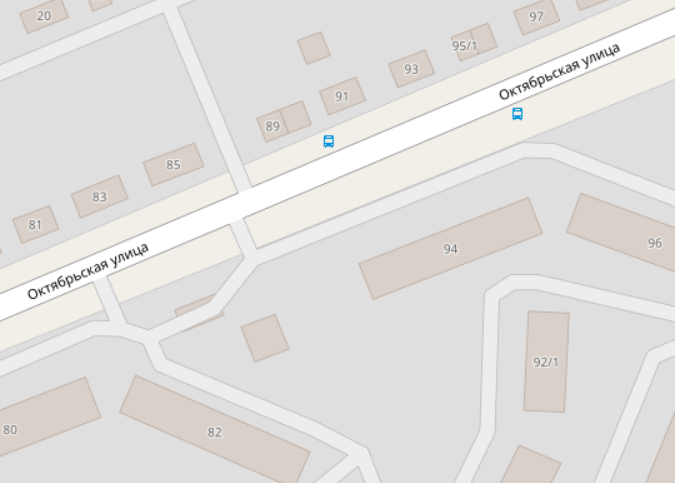 Условные обозначенияУсловные обозначенияместоположение земельного участка: в районе остановки «Русь» по ул. Октябрьская (нечетная сторона)границы земельного участка, занятого нестационарным торговым объектом Координаты точек в местной системе координат МСК-25 границы земельного участка для размещения нестационарного торгового объектапримечание: занято (киоск)Условные обозначенияУсловные обозначенияместоположение земельного участка: в районе нежилого дома № 20а «Торговый центр» по ул. Октябрьскаяграницы земельного участка, занятого нестационарным торговым объектом Координаты точек в местной системе координат МСК-25 границы земельного участка для размещения нестационарного торгового объектапримечание: занято (киоск)Условные обозначенияУсловные обозначенияместоположение земельного участка:  в районе нежилого дома № 20а «Торговый центр» по ул. Октябрьскаяграницы земельного участка, занятого нестационарным торговым объектом Координаты точек в местной системе координат МСК-25 границы земельного участка для размещения нестационарного торгового объектапримечание: занято (киоск)Условные обозначенияУсловные обозначенияместоположение земельного участка: в районе магазина «Торжок» по 
ул. Октябрьская, 45границы земельного участка, занятого нестационарным торговым объектом Координаты точек в местной системе координат МСК-25 границы земельного участка для размещения нестационарного торгового объектапримечание: занято(торговая площадка)Условные обозначенияУсловные обозначенияместоположение земельного участка: в районе остановки «Русь» по ул. Октябрьская(четная сторона)границы земельного участка, занятого нестационарным торговым объектом Координаты точек в местной системе координат МСК-25 границы земельного участка для размещения нестационарного торгового объектапримечание: свободно (киоск)Условные обозначенияУсловные обозначенияместоположение земельного участка: в районе жилого дома № 37 по ул. Ленинскаяграницы земельного участка, занятого нестационарным торговым объектом Координаты точек в местной системе координат МСК-25 границы земельного участка для размещения нестационарного торгового объектапримечание: занято (павильон «Лютики»)Условные обозначенияУсловные обозначенияместоположение земельного участка: в районе жилого дома № 25 по ул. Ленинская границы земельного участка, занятого нестационарным торговым объектом Координаты точек в местной системе координат МСК-25 границы земельного участка для размещения нестационарного торгового объектапримечание: занято      (павильон «Продукты»)Условные обозначенияУсловные обозначенияместоположение земельного участка: в районе школы №1 по ул. Ленинскаяграницы земельного участка, занятого нестационарным торговым объектом Координаты точек в местной системе координат МСК-25 границы земельного участка для размещения нестационарного торгового объектапримечание: занято(павильон «Продовольственные товары»)Условные обозначенияУсловные обозначенияместоположение земельного участка: в районе остановки «Мир» по ул. Калининская (нечетная сторона)границы земельного участка, занятого нестационарным торговым объектом Координаты точек в местной системе координат МСК-25 границы земельного участка для размещения нестационарного торгового объектапримечание: занято(павильон «Мир новостей»Условные обозначенияУсловные обозначенияместоположение земельного участка: в районе остановки «Мир» по ул. Калининская (четная сторона)границы земельного участка, занятого нестационарным торговым объектом Координаты точек в местной системе координат МСК-25 границы земельного участка для размещения нестационарного торгового объектапримечание: занято(киоск) Условные обозначенияУсловные обозначенияместоположение земельного участка: в районе остановки «Рассвет» по 
ул. Калининская (четная сторона)границы земельного участка, занятого нестационарным торговым объектом Координаты точек в местной системе координат МСК-25 границы земельного участка для размещения нестационарного торгового объектапримечание: занято (киоск)Условные обозначенияУсловные обозначенияместоположение земельного участка: в районе остановки «Рассвет» по ул. Калининская (нечетная сторона)границы земельного участка, занятого нестационарным торговым объектом Координаты точек в местной системе координат МСК-25 границы земельного участка для размещения нестационарного торгового объектапримечание: свободно(павильон)Условные обозначенияУсловные обозначенияместоположение земельного участка: в районе магазина «Каравай» по 
ул. Калининскаяграницы земельного участка, занятого нестационарным торговым объектом Координаты точек в местной системе координат МСК-25 границы земельного участка для размещения нестационарного торгового объектапримечание: занято(торговая площадка)Условные обозначенияУсловные обозначенияместоположение земельного участка  район Комсомольской площади 
по ул. Калининскаяграницы земельного участка, занятого сезонным нестационарным торговым объектом Координаты точек в местной системе координат МСК-25 границы земельного участка для размещения сезонного нестационарного торгового объектапримечание: занято (1 лоток)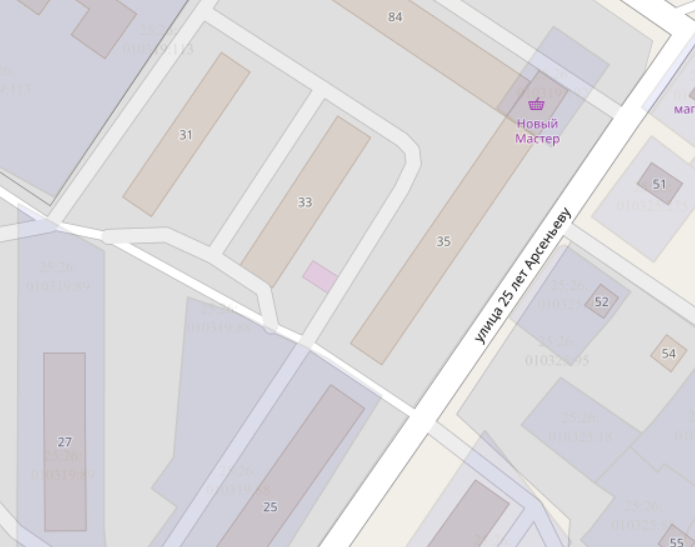 Условные обозначенияУсловные обозначенияместоположение земельного участка  установлено  в районе дома № 31 по ул. 25 лет Арсеньевуграницы земельного участка, занятого нестационарным торговым объектом Координаты точек в местной системе координат МСК-25 границы земельного участка для размещения нестационарного торгового объектапримечание: занято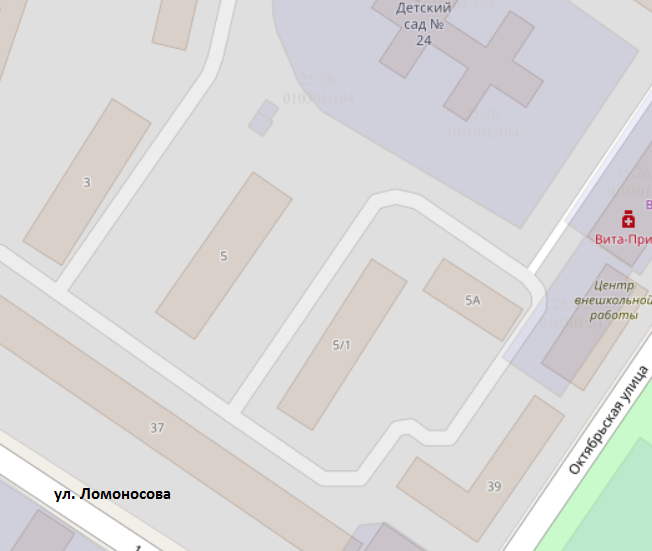 Условные обозначенияУсловные обозначенияместоположение земельного участка: в районе жилого дома № 5 по ул. Ломоносоваграницы земельного участка, занятого нестационарным торговым объектом Координаты точек в местной системе координат МСК-25 границы земельного участка для размещения нестационарного торгового объектапримечание: занято (киоск)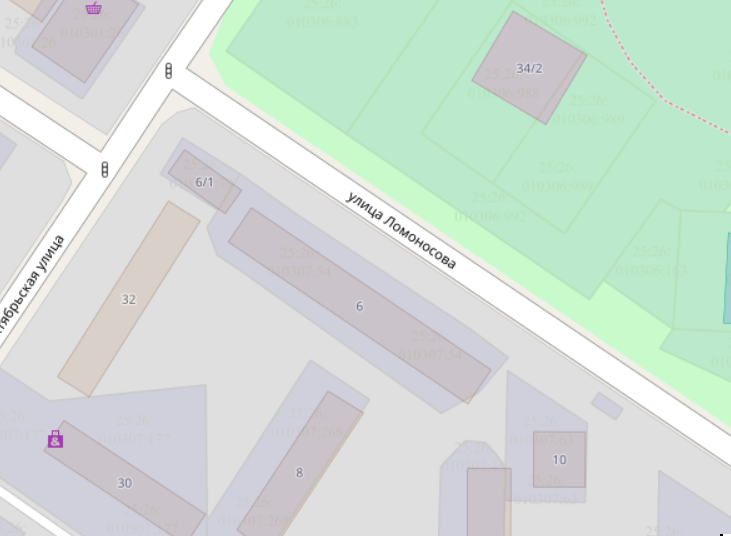 Условные обозначенияУсловные обозначенияместоположение земельного участка: в районе остановки «Обувной» по ул. Ломоносоваграницы земельного участка, занятого нестационарным торговым объектом Координаты точек в местной системе координат МСК-25 границы земельного участка для размещения нестационарного торгового объектапримечание: занято (киоск)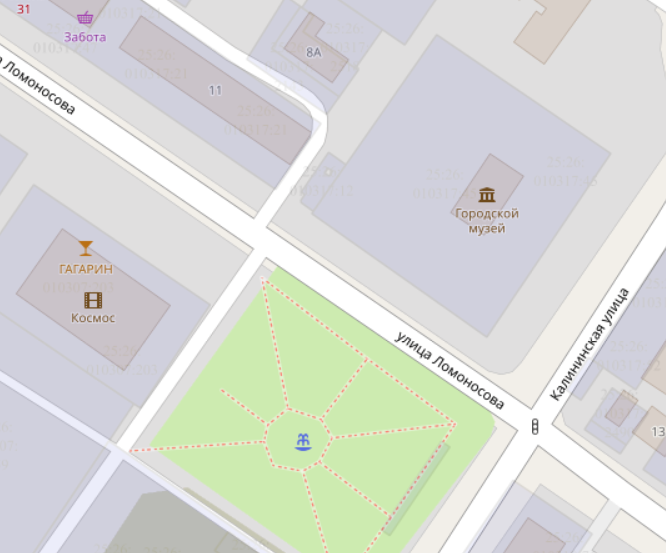 Условные обозначенияУсловные обозначенияместоположение земельного участка: район жилого дома № 11 по ул. Ломоносоваграницы земельного участка, занятого нестационарным торговым объектом Координаты точек в местной системе координат МСК-25 границы земельного участка для размещения нестационарного торгового объектапримечание: занято
 Условные обозначенияУсловные обозначенияместоположение земельного участка  район кинотеатра «Космос» по ул. Ломоносоваграницы земельного участка, занятого нестационарным торговым объектом Координаты точек в местной системе координат МСК-25 границы земельного участка для размещения нестационарного торгового объектапримечание: занято 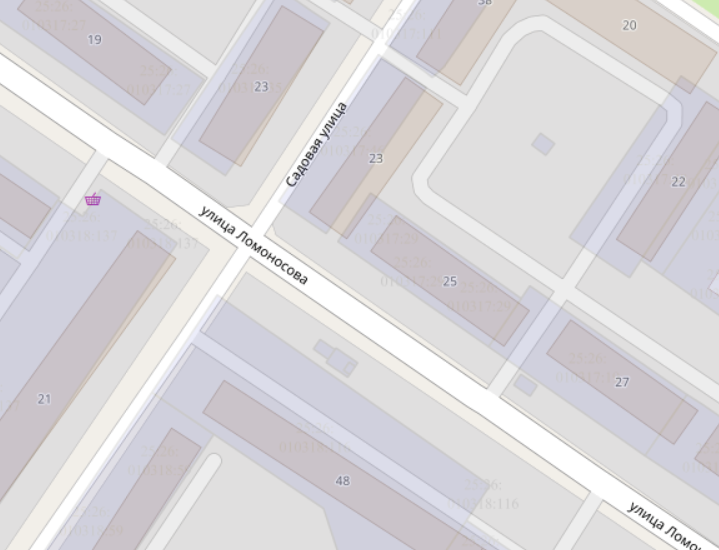 Условные обозначенияУсловные обозначенияместоположение земельного участка: в районе остановки «Садовая» по 
ул. Ломоносова (четная сторона)границы земельного участка, занятого нестационарным торговым объектом Координаты точек в местной системе координат МСК-25 границы земельного участка для размещения нестационарного торгового объектапримечание: занято  (киоск)Условные обозначенияУсловные обозначенияместоположение земельного участка: в районе остановки «Садовая» по ул. Ломоносова (четная сторона)границы земельного участка, занятого нестационарным торговым объектом Координаты точек в местной системе координат МСК-25 границы земельного участка для размещения нестационарного торгового объектапримечание: свободно(павильон)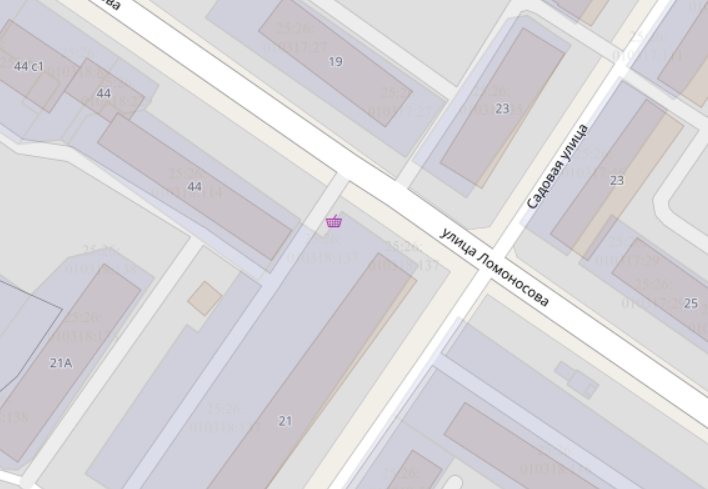 Условные обозначенияУсловные обозначенияместоположение земельного участка: в районе жилого дома № 44 по ул. Ломоносова границы земельного участка, занятого нестационарным торговым объектом Координаты точек в местной системе координат МСК-25 границы земельного участка для размещения нестационарного торгового объектапримечание: занято(павильон)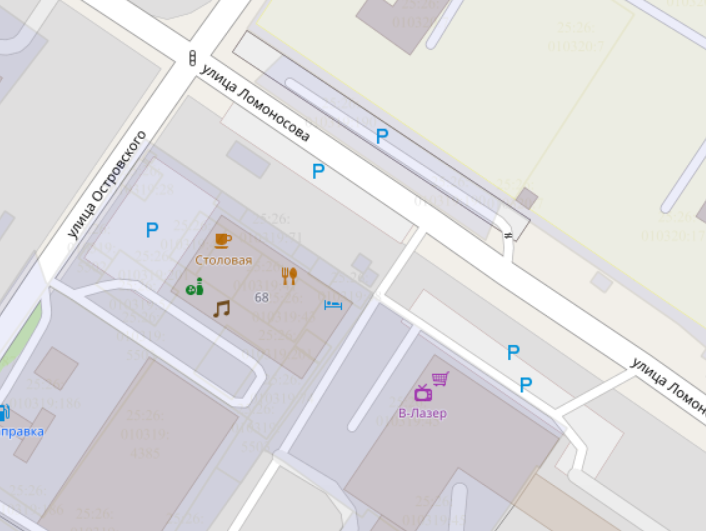 Условные обозначенияУсловные обозначенияместоположение земельного участка: в районе магазина «В-Лазер» по ул. Ломоносова (четная сторона)границы земельного участка, занятого нестационарным торговым объектом Координаты точек в местной системе координат МСК-25 границы земельного участка для размещения нестационарного торгового объектапримечание: занято(киоск «Пресса»)Условные обозначенияУсловные обозначенияместоположение земельного участка: в районе магазина «В-Лазер» по ул. Ломоносова границы земельного участка, занятого нестационарным торговым объектом Координаты точек в местной системе координат МСК-25 границы земельного участка для размещения нестационарного торгового объектапримечание: занято(торговая площадка)Условные обозначенияУсловные обозначенияместоположение земельного участка: в районе остановки «Городская больница» по 
ул. Островского (четная сторона)границы земельного участка, занятого нестационарным торговым объектом Координаты точек в местной системе координат МСК-25 границы земельного участка для размещения нестационарного торгового объектапримечание: занято (киоск)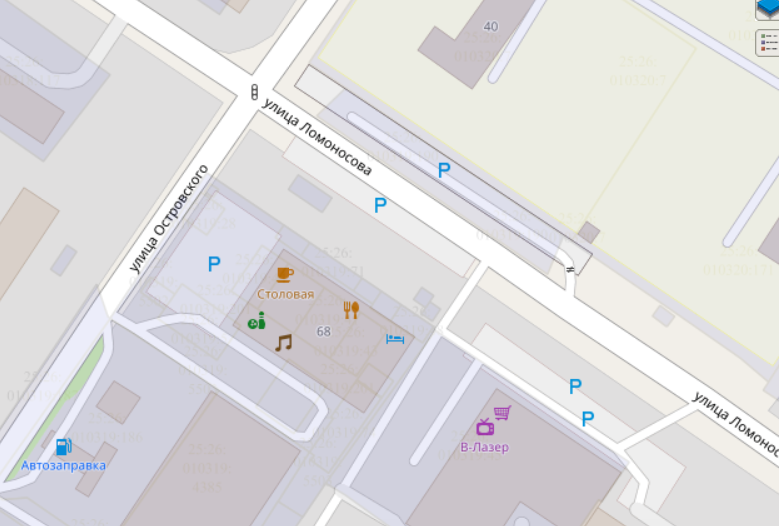 Условные обозначенияУсловные обозначенияместоположение земельного участка: в районе остановки «Городская больница» по 
ул. Островского (нечетная сторона)границы земельного участка, занятого нестационарным торговым объектом Координаты точек в местной системе координат МСК-25 границы земельного участка для размещения нестационарного торгового объектапримечание: занято (киоск)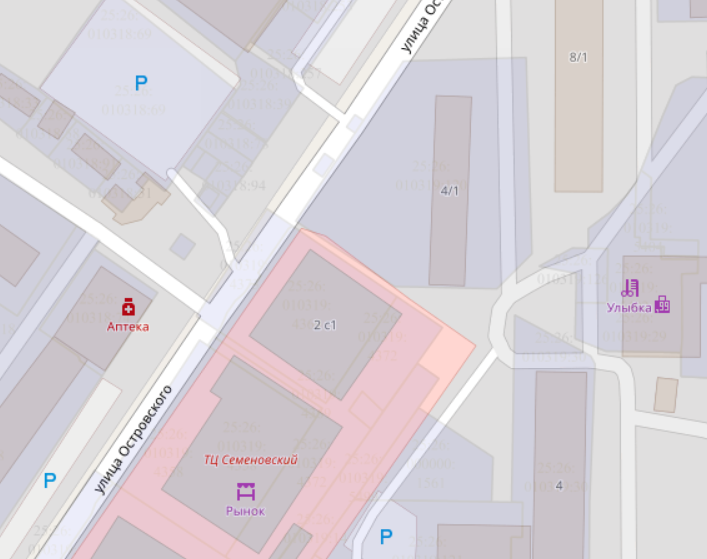 Условные обозначенияУсловные обозначенияместоположение земельного участка: в районе остановки «Супермаркет» по 
ул. Островского (четная сторона)границы земельного участка, занятого нестационарным торговым объектом Координаты точек в местной системе координат МСК-25 границы земельного участка для размещения нестационарного торгового объектапримечание: занято (киоск)Условные обозначенияУсловные обозначенияместоположение земельного участка: в районе остановки «Супермаркет» по 
ул. Островского (четная сторона)границы земельного участка, занятого нестационарным торговым объектом Координаты точек в местной системе координат МСК-25 границы земельного участка для размещения нестационарного торгового объектапримечание: занято(киоск «Пресса»)Условные обозначенияУсловные обозначенияместоположение земельного участка: в районе остановки «Супермаркет» по 
ул. Островского (нечетная сторона)границы земельного участка, занятого нестационарным торговым объектом Координаты точек в местной системе координат МСК-25 границы земельного участка для размещения нестационарного торгового объектапримечание: занято (киоск)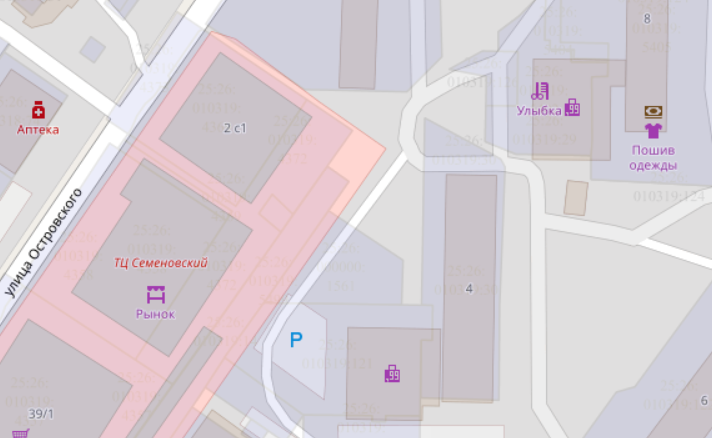 Условные обозначенияУсловные обозначенияместоположение земельного участка: в районе жилого дома № 4 по ул. Островскогограницы земельного участка, занятого нестационарным торговым объектом Координаты точек в местной системе координат МСК-25 границы земельного участка для размещения нестационарного торгового объектапримечание: занято (киоск)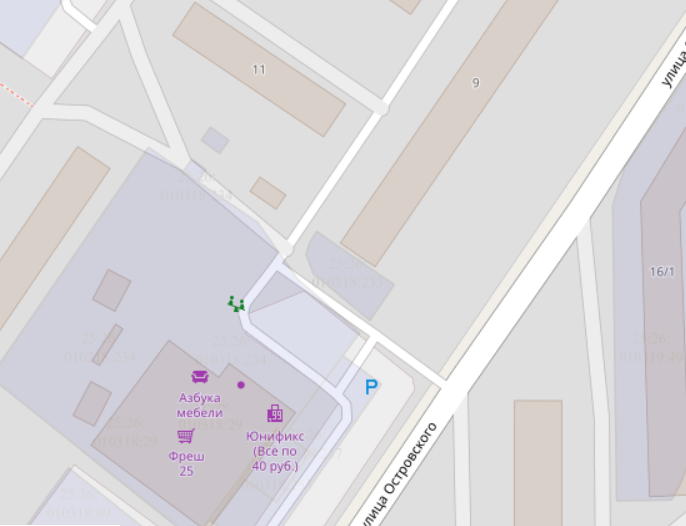 Условные обозначенияУсловные обозначенияместоположение земельного участка: в районе жилого дома № 11 по ул. Островскогограницы земельного участка, занятого нестационарным торговым объектом Координаты точек в местной системе координат МСК-25 границы земельного участка для размещения нестационарного торгового объектапримечание: занято(киоск «Лотерейные билеты»)Условные обозначенияУсловные обозначенияместоположение земельного участка: в районе жилого дома № 11 по ул. Островскогограницы земельного участка, занятого нестационарным торговым объектом Координаты точек в местной системе координат МСК-25 границы земельного участка для размещения нестационарного торгового объектапримечание: занято(киоск)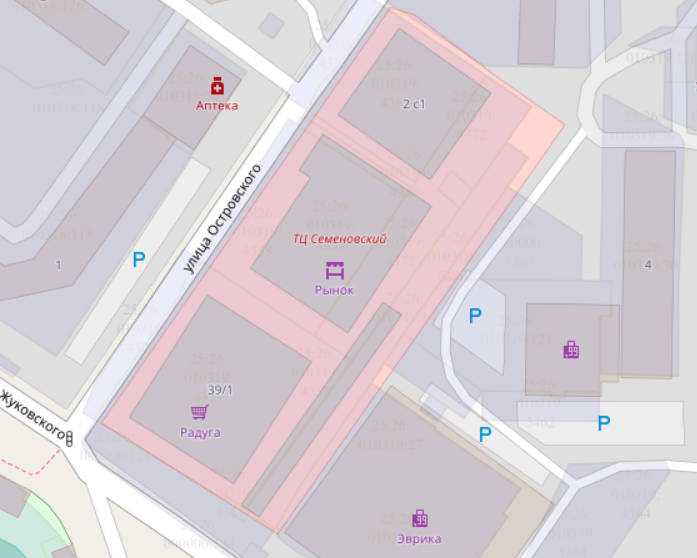 Условные обозначенияУсловные обозначенияместоположение земельного участка:  в районе нежилого здания № 2/1 по ул. Островскогограницы земельного участка, занятого нестационарным торговым объектом Координаты точек в местной системе координат МСК-25 границы земельного участка для размещения нестационарного торгового объектапримечание: занято(торговая площадка – 5 павильонов по 17 кв.м и 1 павильон – 7 кв.м)Условные обозначенияУсловные обозначенияместоположение земельного участка: в районе нежилого дома № 2/1 по ул. Островскогограницы земельного участка, занятого нестационарным торговым объектом Координаты точек в местной системе координат МСК-25 границы земельного участка для размещения нестационарного торгового объектапримечание: занято(торговая площадка – 7 павильонов по 12 кв. м и6 павильонов по 24 кв.м)Условные обозначенияУсловные обозначенияместоположение земельного участка: в районе жилого дома № 4 по ул. Островскогограницы земельного участка, занятого нестационарным торговым объектом Координаты точек в местной системе координат МСК-25 границы земельного участка для размещения нестационарного торгового объектапримечание: занято(торговая площадка)Условные обозначенияУсловные обозначенияместоположение земельного участка: в районе остановки «Супермаркет» по 
ул. Островского (нечетная сторона)границы земельного участка, занятого нестационарным торговым объектом Координаты точек в местной системе координат МСК-25 границы земельного участка для размещения нестационарного торгового объектапримечание: занято(павильон «Мадера»)Условные обозначенияУсловные обозначенияместоположение земельного участка: в районе жилого дома № 4/1 по ул. Островского, (территория, прилегающая к ярмарке) границы земельного участка, занятого нестационарным торговым объектом Координаты точек в местной системе координат МСК-25 границы земельного участка для размещения нестационарного торгового объектапримечание: занято(палатка)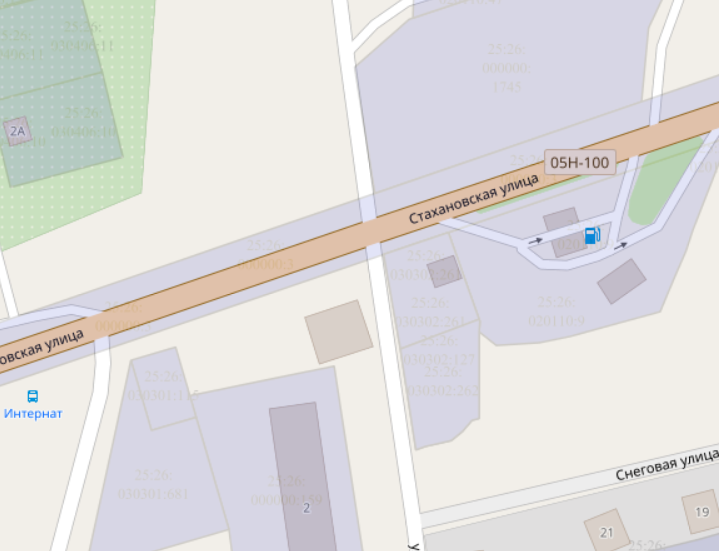 Условные обозначенияУсловные обозначенияместоположение земельного участка: в районе автозаправки по ул. Стахановскаяграницы земельного участка, занятого нестационарным торговым объектом Координаты точек в местной системе координат МСК-25 границы земельного участка для размещения нестационарного торгового объектапримечание: занято(павильон «Халаза»)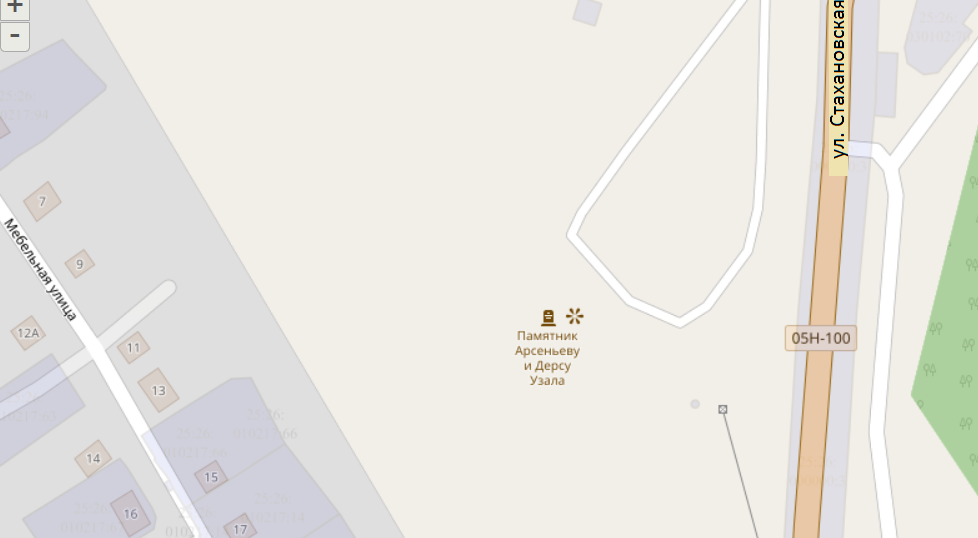 Условные обозначенияУсловные обозначенияместоположение земельного участка: в районе городского кладбища по ул. Стахановская границы земельного участка, занятого нестационарным торговым объектом Координаты точек в местной системе координат МСК-25 границы земельного участка для размещения нестационарного торгового объектапримечание: занято(павильон)Условные обозначенияУсловные обозначенияместоположение земельного участка: в районе городского кладбища по ул. Стахановская границы земельного участка, занятого нестационарным торговым объектом Координаты точек в местной системе координат МСК-25 границы земельного участка для размещения нестационарного торгового объектапримечание: занято(павильон)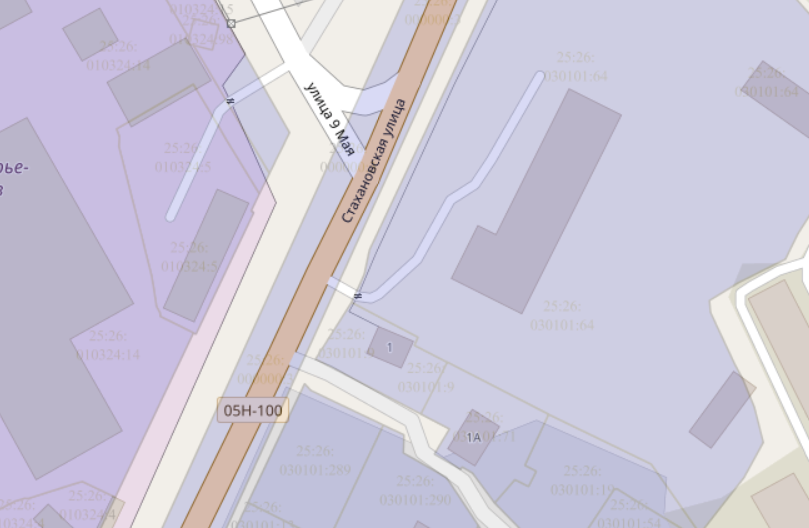 Условные обозначенияУсловные обозначенияместоположение земельного участка: в 80 м от перекрестка ул. 9 Мая и Гострасса границы земельного участка, занятого нестационарным торговым объектом Координаты точек в местной системе координат МСК-25 границы земельного участка для размещения нестационарного торгового объектапримечание: занято(павильон)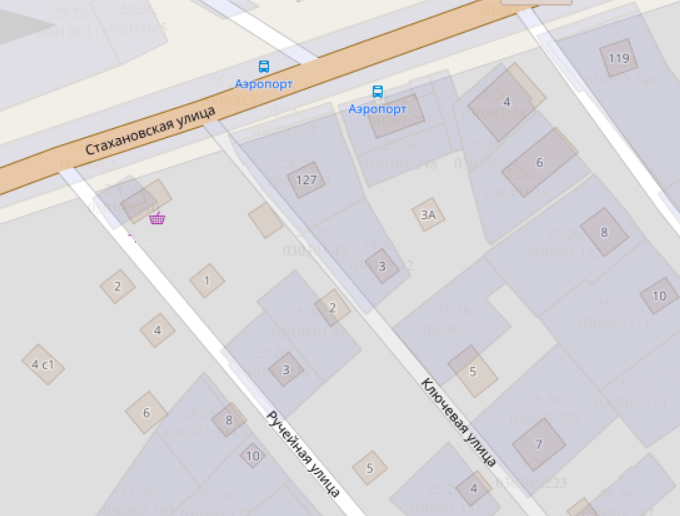 Условные обозначенияУсловные обозначенияместоположение земельного участка: район перекрестка улиц Стахановская и Ручейнаяграницы земельного участка, занятого нестационарным торговым объектом Координаты точек в местной системе координат МСК-25 границы земельного участка для размещения нестационарного торгового объектапримечание: занято (киоск «Pit stop»)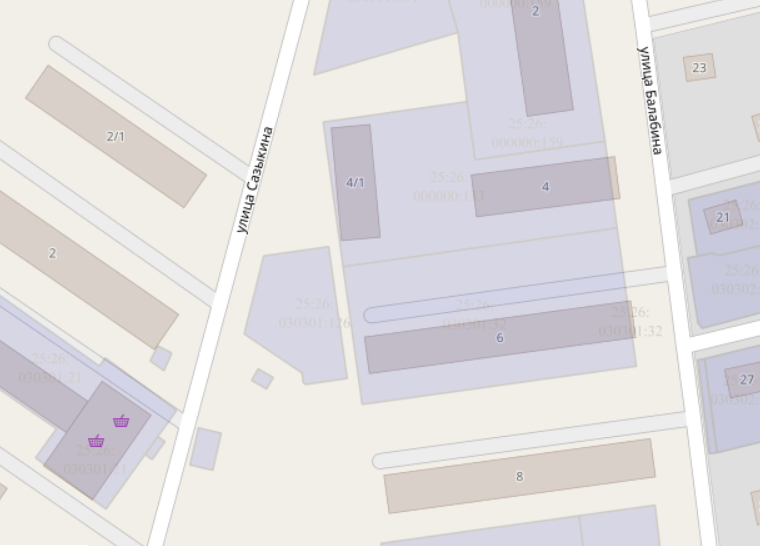 Условные обозначенияУсловные обозначенияместоположение земельного участка: в районе жилого дома № 4 по ул. Сазыкина границы земельного участка, занятого нестационарным торговым объектом Координаты точек в местной системе координат МСК-25 границы земельного участка для размещения нестационарного торгового объектапримечание: занято(павильон)Условные обозначенияУсловные обозначенияместоположение земельного участка: в районе жилого дома № 4 по ул. Сазыкина границы земельного участка, занятого нестационарным торговым объектом Координаты точек в местной системе координат МСК-25 границы земельного участка для размещения нестационарного торгового объектапримечание: занято(павильон «Сакура»)Условные обозначенияУсловные обозначенияместоположение земельного участка  установлено  в районе остановки «Магазин» (нечетная сторона) 
по ул. Сазыкина границы земельного участка, занятого нестационарным торговым объектом Координаты точек в местной системе координат МСК-25 границы земельного участка для размещения нестационарного торгового объектапримечание: занято(киоск)Условные обозначенияУсловные обозначенияместоположение земельного участка  установлено  в районе остановки «Магазин» (нечетная сторона) 
по ул. Сазыкина границы земельного участка, занятого нестационарным торговым объектом Координаты точек в местной системе координат МСК-25 границы земельного участка для размещения нестационарного торгового объектапримечание: занято (киоск)Условные обозначенияУсловные обозначенияместоположение земельного участка: в районе подстанции по ул. Сазыкина границы земельного участка, занятого нестационарным торговым объектом Координаты точек в местной системе координат МСК-25 границы земельного участка для размещения нестационарного торгового объектапримечание: занято(торговая площадка)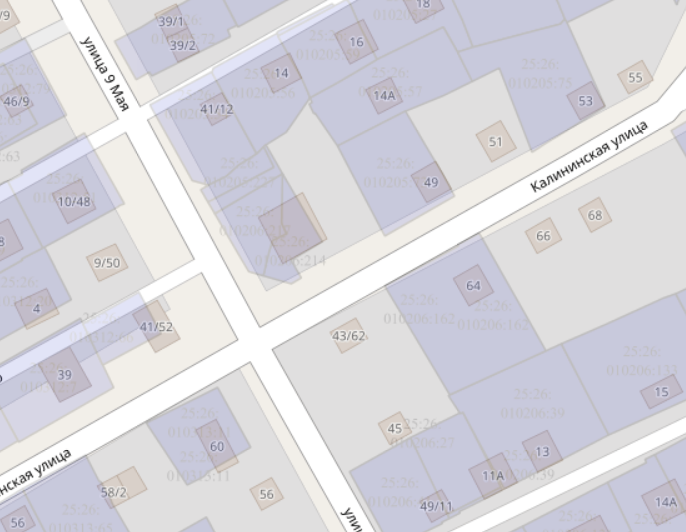 Условные обозначенияУсловные обозначенияместоположение земельного участка: в районе пересечения улиц 9 Мая и Калининская границы земельного участка, занятого нестационарным торговым объектом Координаты точек в местной системе координат МСК-25 границы земельного участка для размещения нестационарного торгового объектапримечание: занято(2 павильона)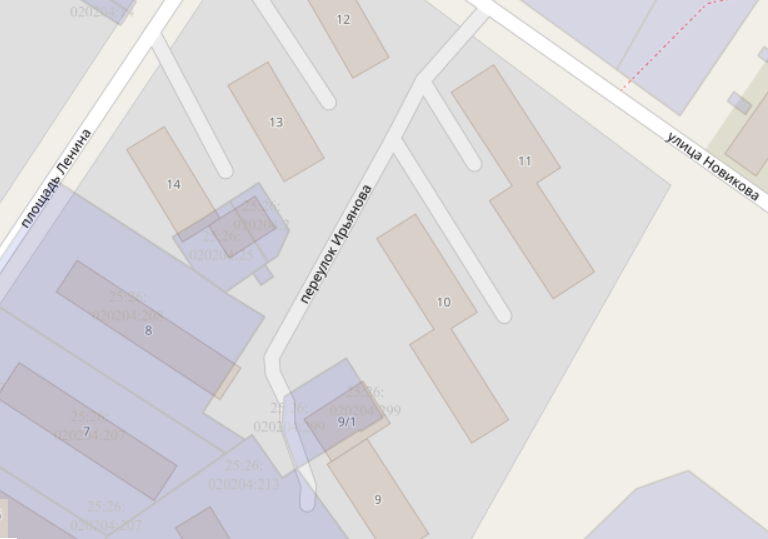 Условные обозначенияУсловные обозначенияместоположение земельного участка: в районе жилого дома №14 по переулку Ирьянова границы земельного участка, занятого нестационарным торговым объектом Координаты точек в местной системе координат МСК-25 границы земельного участка для размещения нестационарного торгового объектапримечание: свободно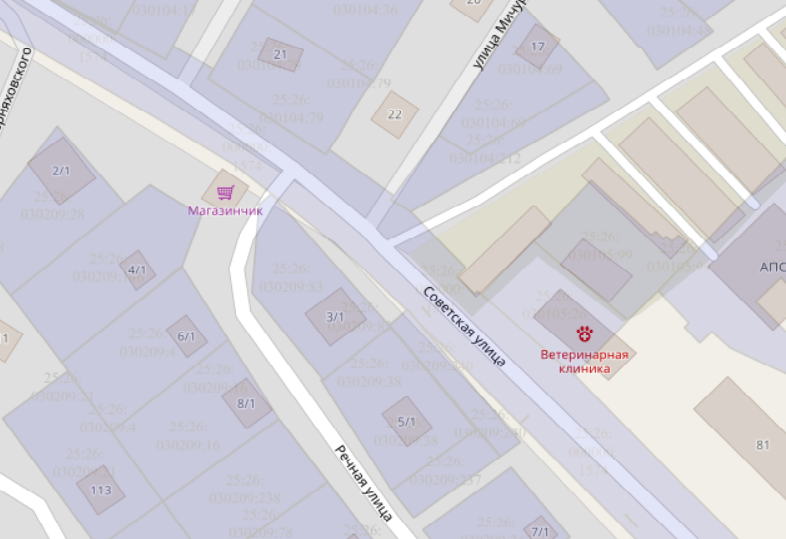 Условные обозначенияУсловные обозначенияместоположение земельного участка: в районе дома № 2/1 по ул. Речная границы земельного участка, занятого нестационарным торговым объектом Координаты точек в местной системе координат МСК-25 границы земельного участка для размещения нестационарного торгового объектапримечание: занято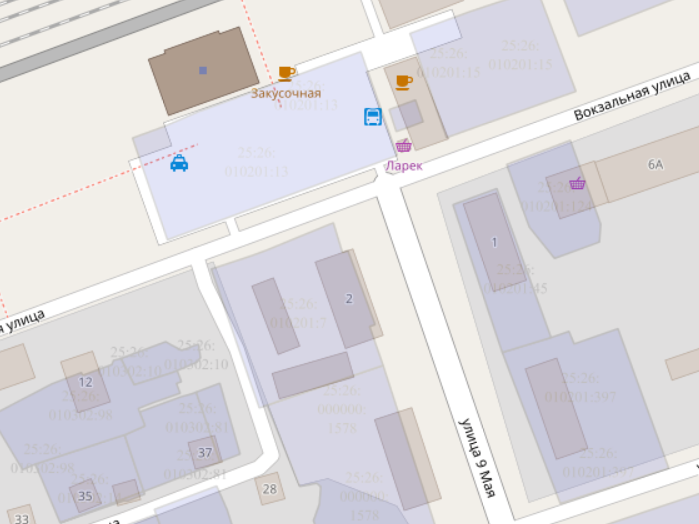 Условные обозначенияУсловные обозначенияместоположение земельного участка  установлено  в районе привокзальной площади по 
ул. Вокзальная границы земельного участка, занятого нестационарным торговым объектом Координаты точек в местной системе координат МСК-25 границы земельного участка для размещения нестационарного торгового объектапримечание: занято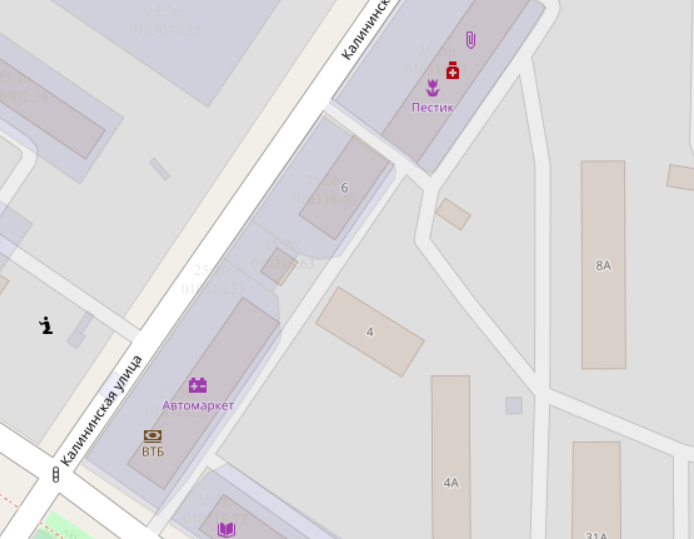 Условные обозначенияУсловные обозначенияместоположение земельного участка: ул. Калининская, район магазина «Антошка» границы земельного участка, занятого сезонным нестационарным торговым объектом Координаты точек в местной системе координат МСК-25 границы земельного участка для размещения нестационарного торгового объектапримечание: занято (2 лотка – бахчевые культуры, овощи)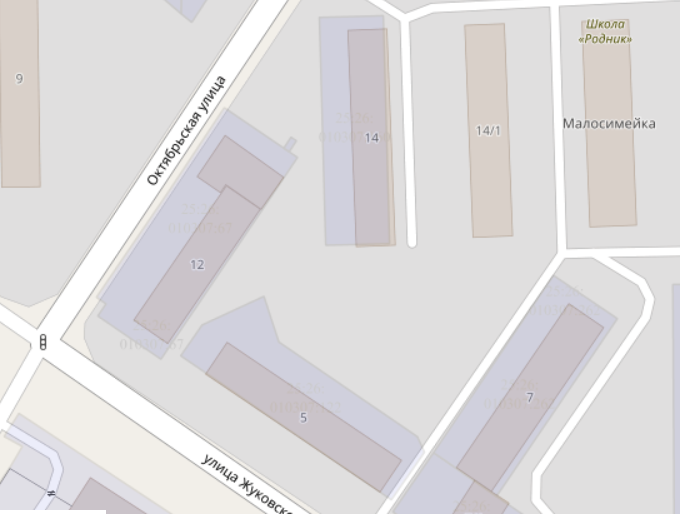 Условные обозначенияУсловные обозначенияместоположение земельного участка: ул. Октябрьская,  район магазина «Амур» границы земельного участка, занятого сезонным нестационарным торговым объектом Координаты точек в местной системе координат МСК-25 границы земельного участка для размещения сезонного нестационарного торгового объектапримечание: занято (1 лоток – бахчевые культуры, овощи)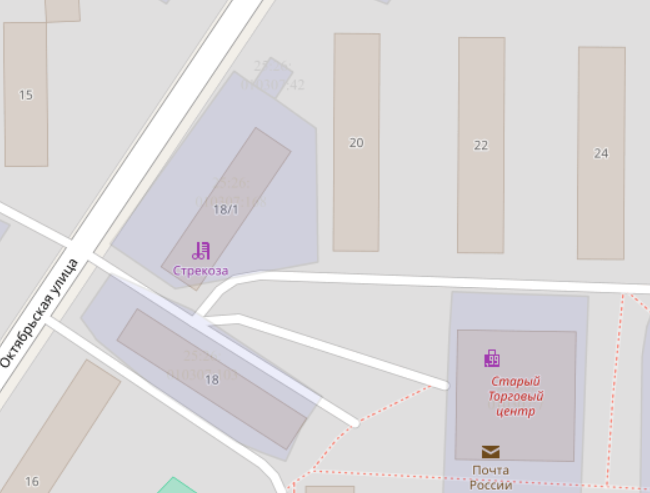 Условные обозначенияУсловные обозначенияместоположение земельного участка: ул. Октябрьская, район жилого дома № 18/1 границы земельного участка, занятого сезонным нестационарным торговым объектом Координаты точек в местной системе координат МСК-25 границы земельного участка для размещения сезонного нестационарного торгового объектапримечание: свободно (3 лотка)(бахчевые культуры, овощи)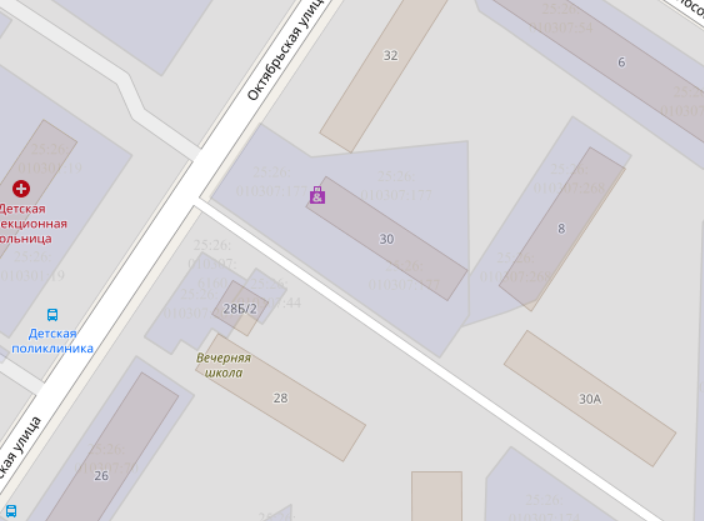 Условные обозначенияУсловные обозначенияместоположение земельного участка: ул. Октябрьская,  район магазина «Колосок» границы земельного участка, занятого сезонным нестационарным торговым объектом Координаты точек в местной системе координат МСК-25 границы земельного участка для размещения сезонного нестационарного торгового объектапримечание: свободно (2 лотка)(бахчевые культуры, овощи)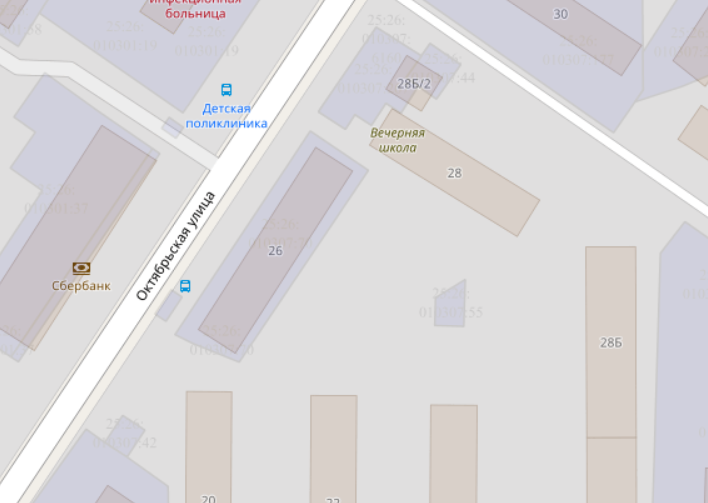 Условные обозначенияУсловные обозначенияместоположение земельного участка: ул. Октябрьская, район магазина «Копеечка» границы земельного участка, занятого сезонным нестационарным торговым объектом Координаты точек в местной системе координат МСК-25 границы земельного участка для размещения сезонного нестационарного торгового объектапримечание: занято (1 лоток)(бахчевые культуры, овощи)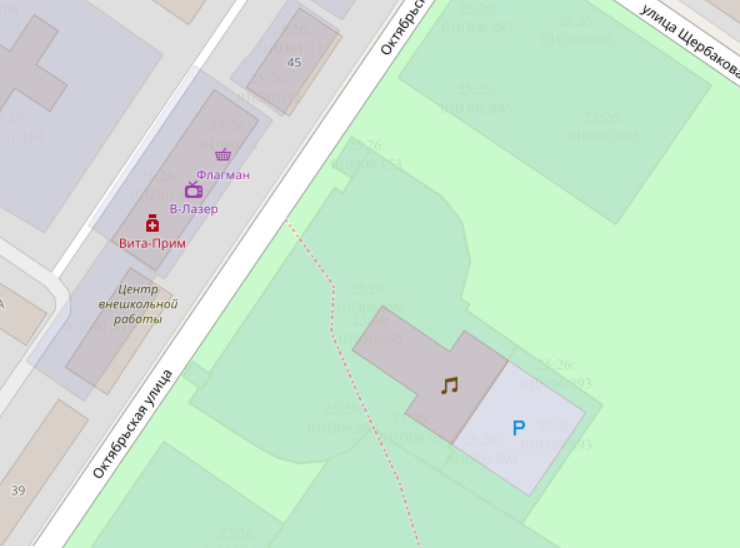 Условные обозначенияУсловные обозначенияместоположение земельного участка: ул. Октябрьская,район остановки ДК «Аскольд» границы земельного участка, занятого сезонным нестационарным торговым объектом Координаты точек в местной системе координат МСК-25 границы земельного участка для размещения сезонного нестационарного торгового объектапримечание: занято (2 лотка)(бахчевые культуры, овощи)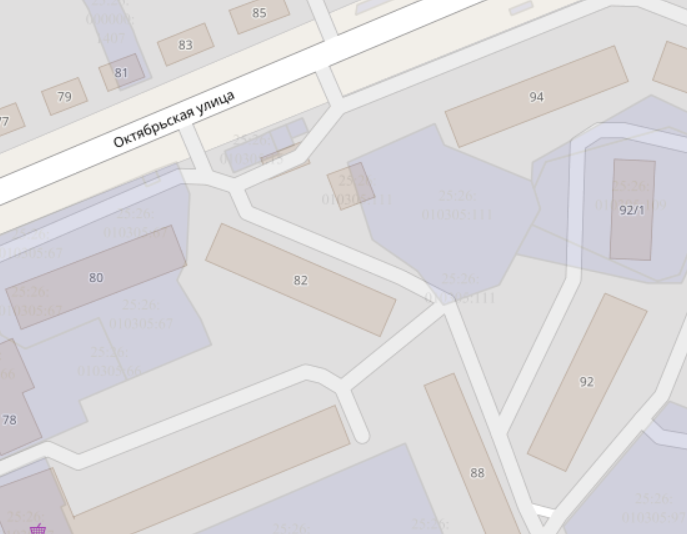 Условные обозначенияУсловные обозначенияместоположение земельного участка: ул. Октябрьская,  район жилого дома № 82 границы земельного участка, занятого сезонным нестационарным торговым объектом Координаты точек в местной системе координат МСК-25 границы земельного участка для размещения сезонного нестационарного торгового объектапримечание: свободно (2 лотка)(бахчевые культуры, овощи)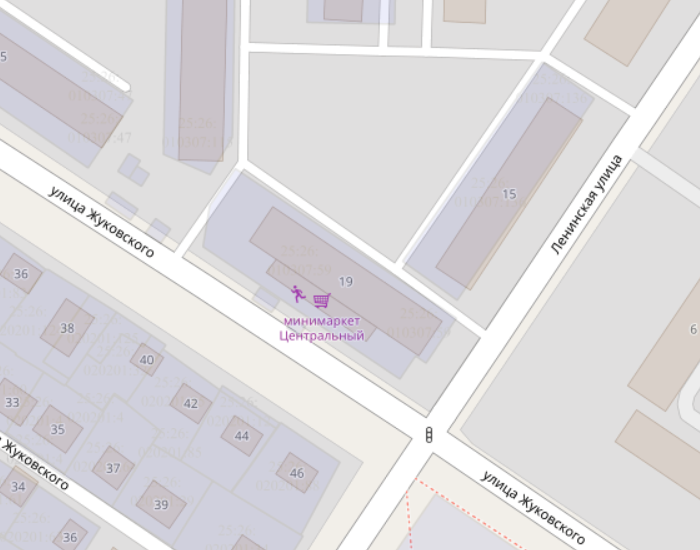 Условные обозначенияУсловные обозначенияместоположение земельного участка: ул. Жуковского,район магазина «Центральный» границы земельного участка, занятого сезонным нестационарным торговым объектом Координаты точек в местной системе координат МСК-25 границы земельного участка для размещения сезонного нестационарного торгового объектапримечание: занято (2 лотка)(бахчевые культуры, овощи)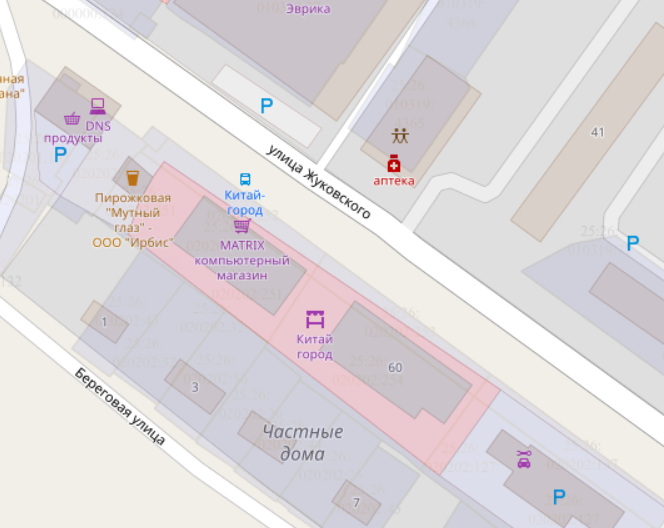 Условные обозначенияУсловные обозначенияместоположение земельного участка: ул. жуковского, район остановки «Китай-город» 
(четная сторона)границы земельного участка, занятого сезонным нестационарным торговым объектом Координаты точек в местной системе координат МСК-25 границы земельного участка для размещения сезонного нестационарного торгового объектапримечание: свободно (1 лоток)(бахчевые культуры, овощи)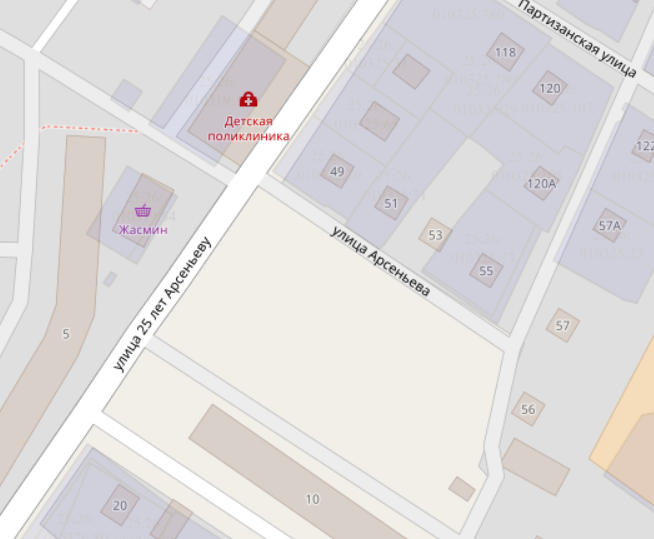 Условные обозначенияУсловные обозначенияместоположение земельного участка: ул. 25 лет Арсеньеву,  район магазина «Жасмин» 
границы земельного участка, занятого сезонным нестационарным торговым объектом Координаты точек в местной системе координат МСК-25 границы земельного участка для размещения сезонного нестационарного торгового объектапримечание: занято (1 лоток)(бахчевые культуры, овощи)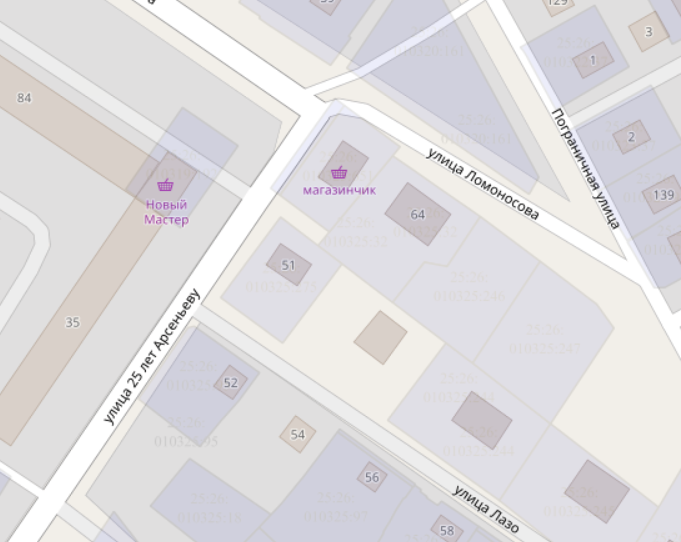 Условные обозначенияУсловные обозначенияместоположение земельного участка: ул. 25 лет Арсеньеву,  район магазина «Источник» 
границы земельного участка, занятого сезонным нестационарным торговым объектом Координаты точек в местной системе координат МСК-25 границы земельного участка для размещения сезонного нестационарного торгового объектапримечание: свободно (1 лоток)(бахчевые культуры, овощи)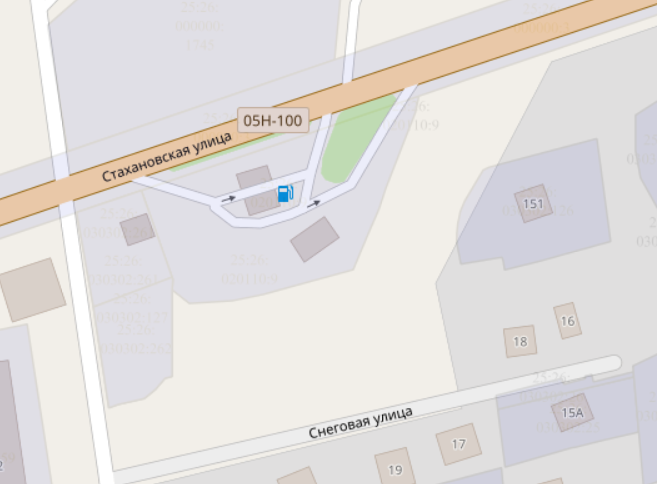 Условные обозначенияУсловные обозначенияместоположение земельного участка: ул. Стахановская  район павильона «Халаза» 
границы земельного участка, занятого сезонным нестационарным торговым объектом Координаты точек в местной системе координат МСК-25 границы земельного участка для размещения сезонного нестационарного торгового объектапримечание: свободно (2 лотка)(бахчевые культуры, овощи)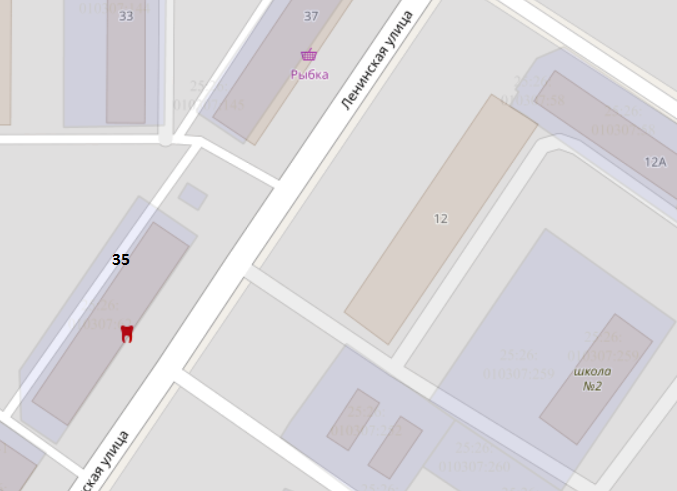 Условные обозначенияУсловные обозначенияместоположение земельного участка: ул. Ленинская, район жилого дома № 35 границы земельного участка, занятого сезонным нестационарным торговым объектом Координаты точек в местной системе координат МСК-25 границы земельного участка для размещения сезонного нестационарного торгового объектапримечание: свободно (1 лоток)(бахчевые культуры, овощи)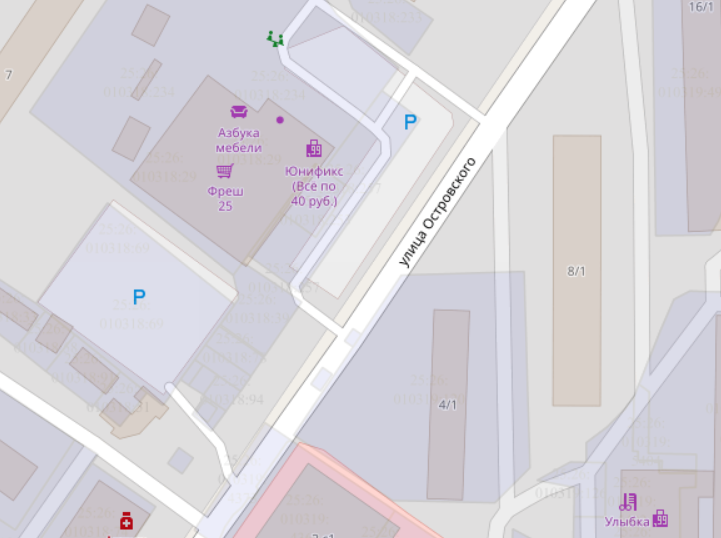 Условные обозначенияУсловные обозначенияместоположение земельного участка: ул. Островского, район остановки «Супермаркет» (нечетная сторона)границы земельного участка, занятого сезонным нестационарным торговым объектом Координаты точек в местной системе координат МСК-25 границы земельного участка для размещения сезонного нестационарного торгового объектапримечание: занято (2 автомашины)(бахчевые культуры, овощи)Условные обозначенияУсловные обозначенияместоположение земельного участка: ул. Островского,  район павильона «Мадера»границы земельного участка, занятого сезонным нестационарным торговым объектом Координаты точек в местной системе координат МСК-25 границы земельного участка для размещения сезонного нестационарного торгового объектапримечание: занято (1 автомашина)(бахчевые культуры, овощи)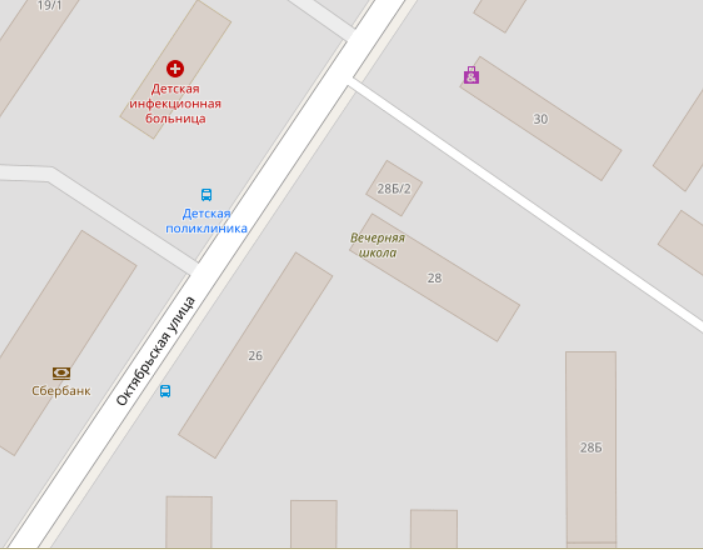 Условные обозначенияУсловные обозначенияместоположение земельного участка: ул. Октябрьская,  район магазина «Копеечка» 
(четная сторона)границы земельного участка, занятого сезонным нестационарным торговым объектом Координаты точек в местной системе координат МСК-25 границы земельного участка для размещения сезонного нестационарного торгового объектапримечание: занято (1 лоток - квас)Условные обозначенияУсловные обозначенияместоположение земельного участка: ул. Октябрьская,  район магазина «Мебель-град» 
(нечетная сторона)границы земельного участка, занятого сезонным нестационарным торговым объектом Координаты точек в местной системе координат МСК-25 границы земельного участка для размещения сезонного нестационарного торгового объектапримечание: занято (1 лоток - квас)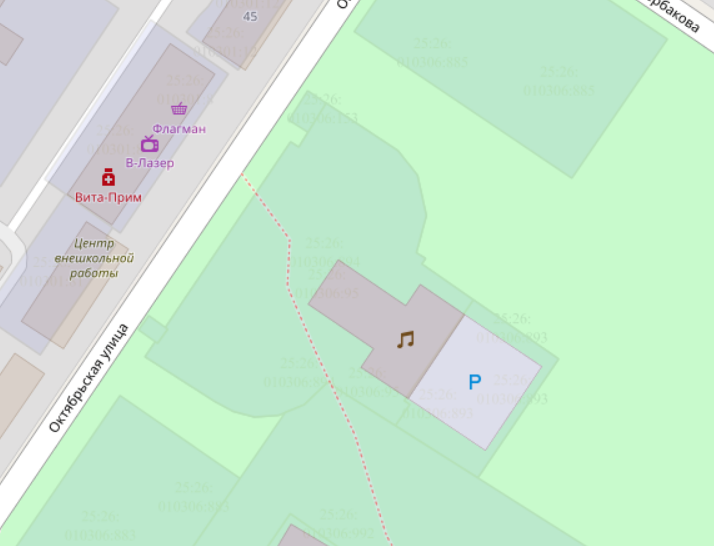 Условные обозначенияУсловные обозначенияместоположение земельного участка: ул. Октябрьская,  район остановки «ДК Аскольд» (четная сторона)границы земельного участка, занятого сезонным нестационарным торговым объектом Координаты точек в местной системе координат МСК-25 границы земельного участка для размещения сезонного нестационарного торгового объектапримечание: свободно (1 лоток - квас)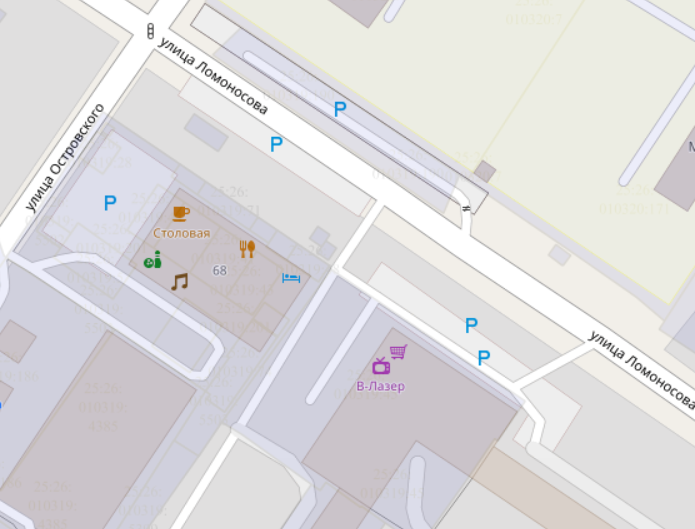 Условные обозначенияУсловные обозначенияместоположение земельного участка: ул. Ломоносова, 70, район магазина 
границы земельного участка, занятого сезонным нестационарным торговым объектом Координаты точек в местной системе координат МСК-25 границы земельного участка для размещения сезонного нестационарного торгового объектапримечание: занято(1 лоток - квас)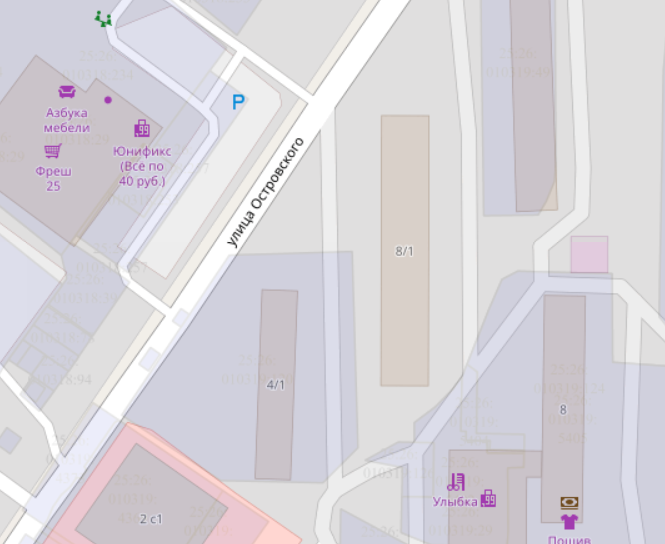 Условные обозначенияУсловные обозначенияместоположение земельного участка: ул. Островского,  район жилого дома № 4/1 границы земельного участка, занятого сезонным нестационарным торговым объектом Координаты точек в местной системе координат МСК-25 границы земельного участка для размещения сезонного нестационарного торгового объектапримечание: занято (1 лоток - квас)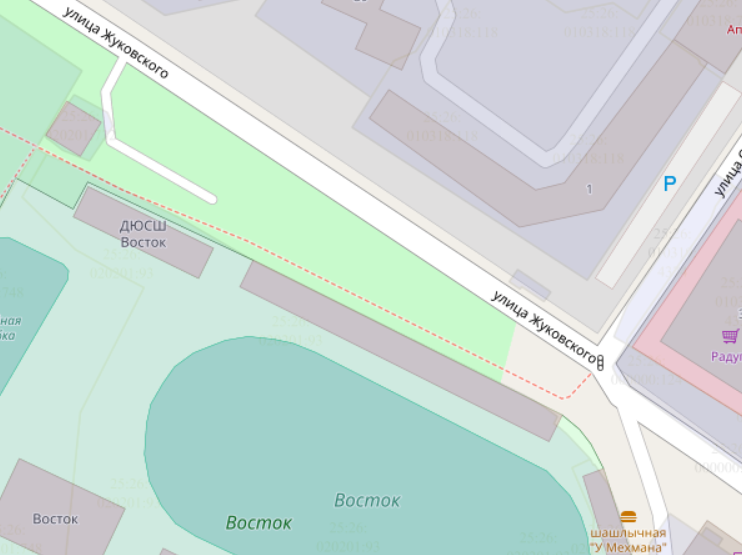 Условные обозначенияУсловные обозначенияместоположение земельного участка: ул. Жуковского, 54, район МБУ «ФСЦ «Восток» 
границы земельного участка, занятого сезонным нестационарным торговым объектом Координаты точек в местной системе координат МСК-25 границы земельного участка для размещения сезонного нестационарного торгового объектапримечание: свободно
 (1 лоток- квас)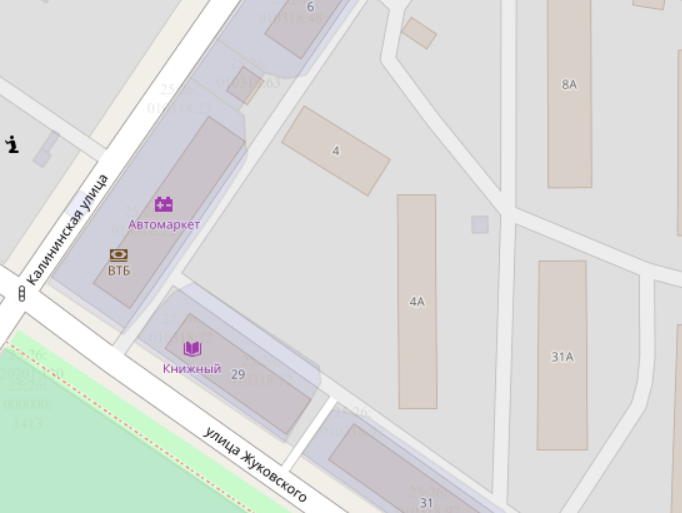 Условные обозначенияУсловные обозначенияместоположение земельного участка: ул. Калининская,  район жилого дома № 2границы земельного участка, занятого сезонным нестационарным торговым объектом Координаты точек в местной системе координат МСК-25 границы земельного участка для размещения сезонного нестационарного торгового объектапримечание: занято (1 лоток)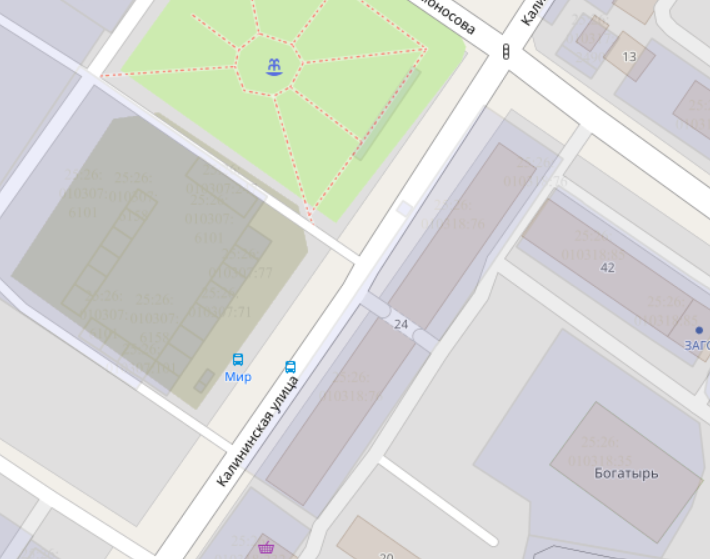 Условные обозначенияУсловные обозначенияместоположение земельного участка: ул. Калининская,  район Комсомольской площади 
границы земельного участка, занятого сезонным нестационарным торговым объектом Координаты точек в местной системе координат МСК-25 границы земельного участка для размещения сезонного нестационарного торгового объектапримечание: занято (1 лоток - квас)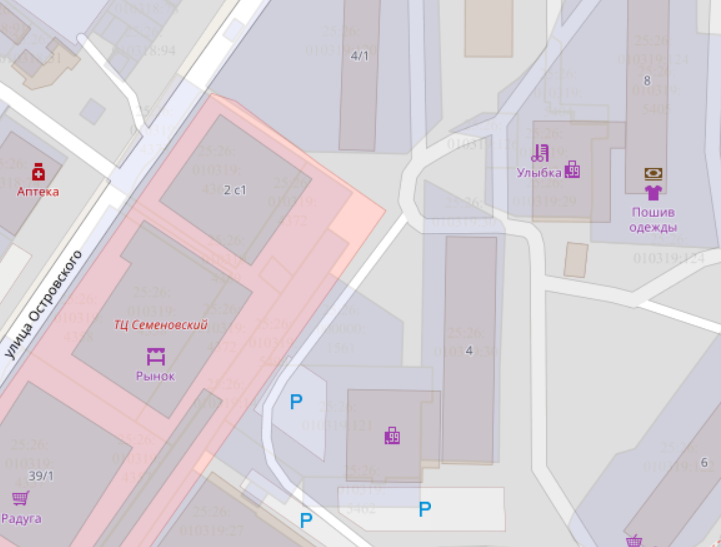 Условные обозначенияУсловные обозначенияместоположение земельного участка: ул. Островского,  район жилого дома № 4/1 границы земельного участка, занятого сезонным нестационарным торговым объектом Координаты точек в местной системе координат МСК-25 границы земельного участка для размещения сезонного нестационарного торгового объектапримечание: занято (1 лоток - квас)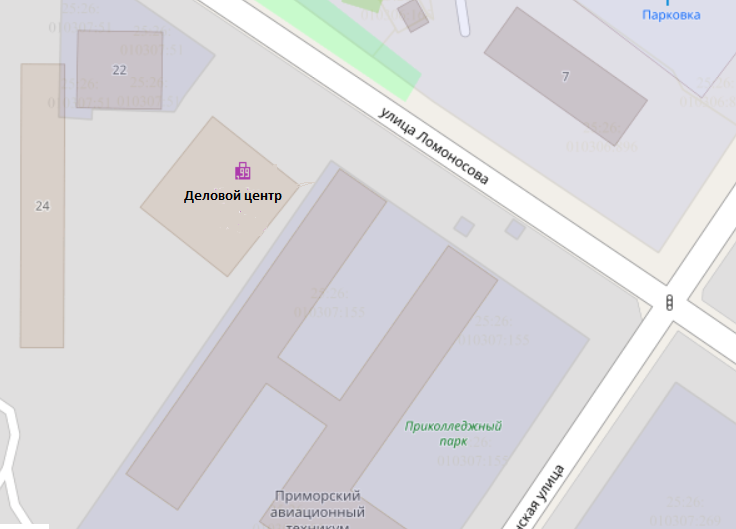 Условные обозначенияУсловные обозначенияместоположение земельного участка: ул. Ломоносова, 26/1,  район торгового центра «Деловой центр» границы земельного участка, занятого сезонным нестационарным торговым объектом Координаты точек в местной системе координат МСК-25 границы земельного участка для размещения сезонного нестационарного торгового объектапримечание: свободно (1 лоток – квас)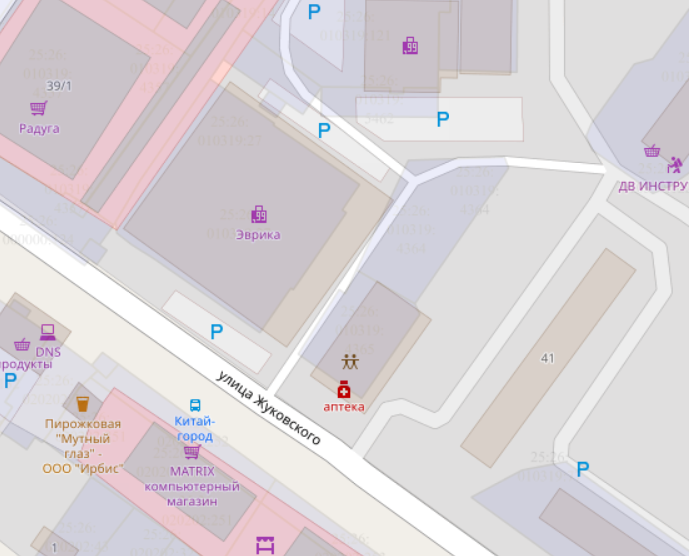 Условные обозначенияУсловные обозначенияместоположение земельного участка: ул. Жуковского, 39/2 район магазина «Эврика» границы земельного участка, занятого сезонным нестационарным торговым объектом Координаты точек в местной системе координат МСК-25 границы земельного участка для размещения сезонного нестационарного торгового объектапримечание: свободно (1 лоток - квас)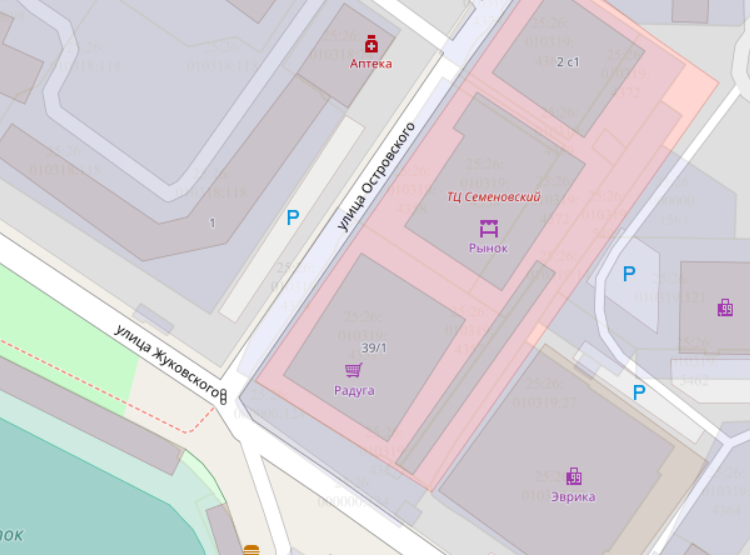 Условные обозначенияУсловные обозначенияместоположение земельного участка:  ул. Островского, район жилого дома № 1 границы земельного участка, занятого сезонным нестационарным торговым объектом Координаты точек в местной системе координат МСК-25 границы земельного участка для размещения нестационарного торгового объектапримечание: свободно
 (1 лоток - квас)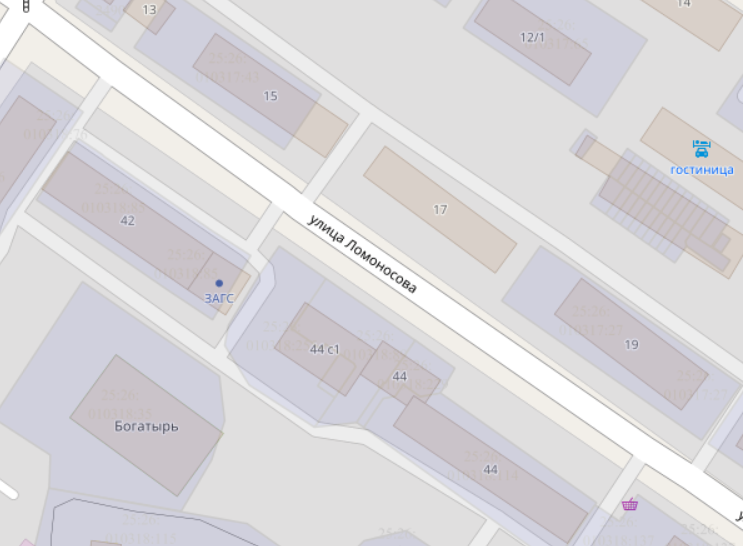 Условные обозначенияУсловные обозначенияместоположение земельного участка: ул. Ломоносова, 17,  район магазина «Забота» границы земельного участка, занятого сезонным нестационарным торговым объектом Координаты точек в местной системе координат МСК-25 границы земельного участка для размещения сезонного нестационарного торгового объектапримечание: свободно 
(1 лоток - квас)Условные обозначенияУсловные обозначенияместоположение земельного участка: ул. Жуковского, район остановки «Китай-город» 
(четная сторона)границы земельного участка, занятого сезонным нестационарным торговым объектом Координаты точек в местной системе координат МСК-25 границы земельного участка для размещения сезонного нестационарного торгового объектапримечание: занято(1 лоток - квас)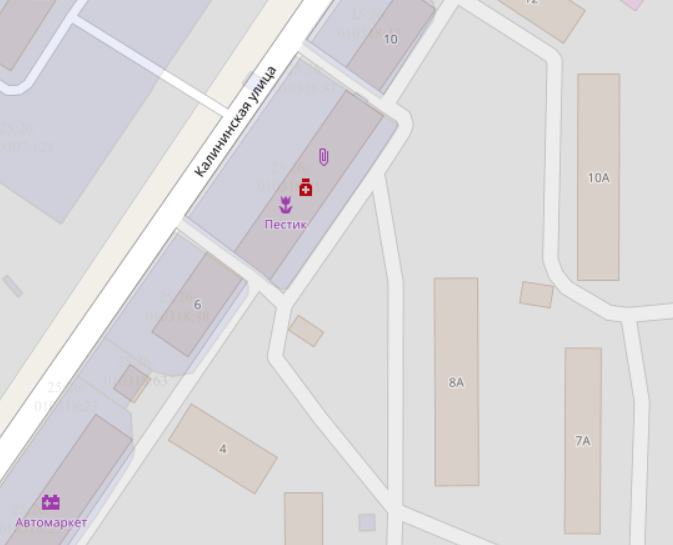 Условные обозначенияУсловные обозначенияместоположение земельного участка: ул. Калининская,  район жилого дома № 6 границы земельного участка, занятого сезонным нестационарным торговым объектом Координаты точек в местной системе координат МСК-25 границы земельного участка для размещения сезонного нестационарного торгового объектапримечание: свободно (1 лоток - мороженое)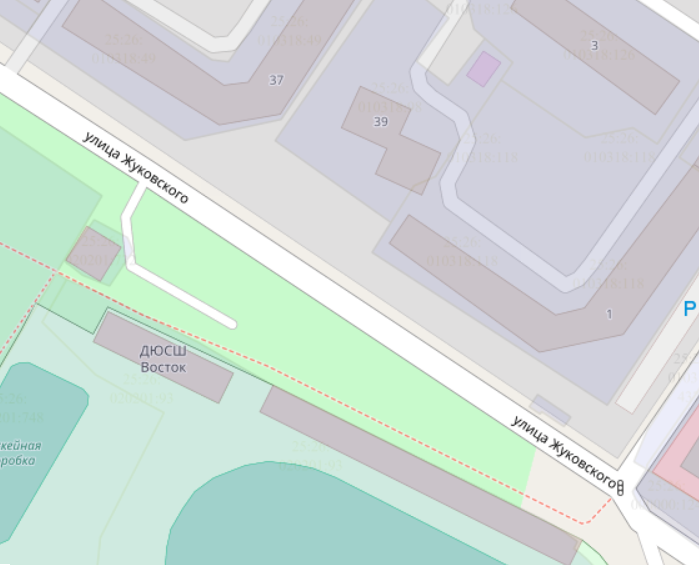 Условные обозначенияУсловные обозначенияместоположение земельного участка: ул. Жуковского, 54,  район МБУ «ФСЦ «Восток» границы земельного участка, занятого сезонным нестационарным торговым объектом Координаты точек в местной системе координат МСК-25 границы земельного участка для размещения сезонного нестационарного торгового объектапримечание: занят (1 лоток - мороженое)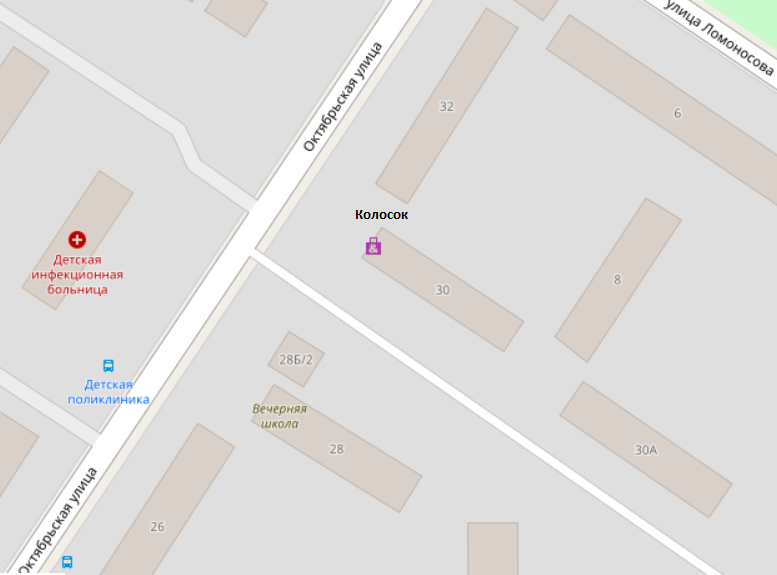 Условные обозначенияУсловные обозначенияместоположение земельного участка: ул. Октябрьская,  район магазина «Колосок» границы земельного участка, занятого сезонным нестационарным торговым объектом Координаты точек в местной системе координат МСК-25 границы земельного участка для размещения сезонного нестационарного торгового объектапримечание: свободно
(1 лоток - мороженое)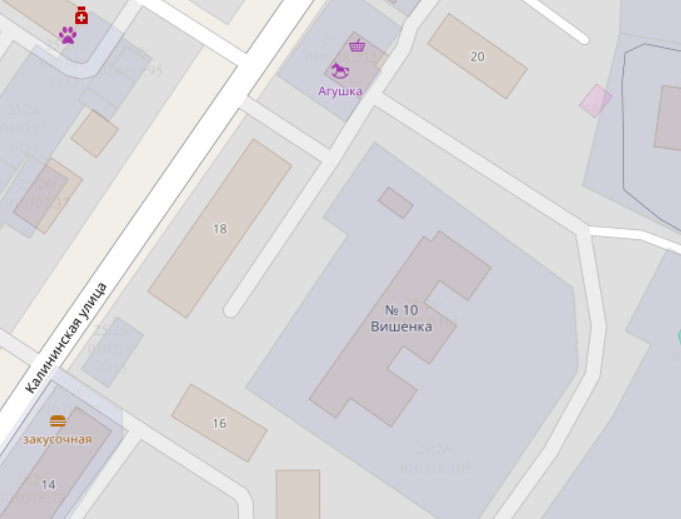 Условные обозначенияУсловные обозначенияместоположение земельного участка: ул. Калининская,  район жилого дома №18 границы земельного участка, занятого сезонным нестационарным торговым объектом Координаты точек в местной системе координат МСК-25 границы земельного участка для размещения сезонного нестационарного торгового объектапримечание: свободно (1 лоток - мороженое)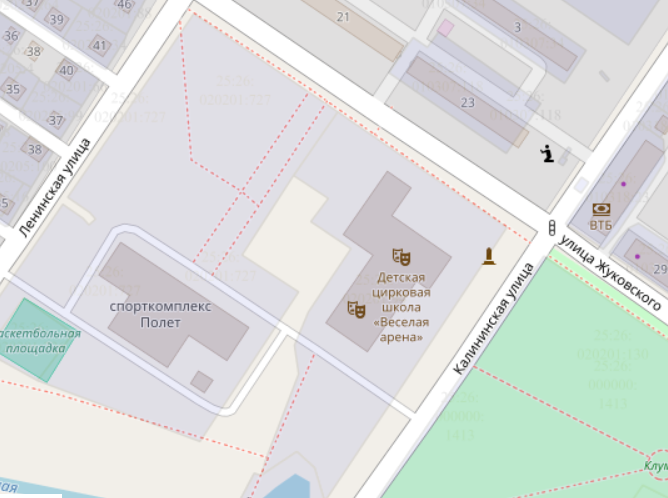 Условные обозначенияУсловные обозначенияместоположение земельного участка: ул. Жуковского,  район МБУ ФСЦ «Полет» границы земельного участка, занятого сезонным нестационарным торговым объектом Координаты точек в местной системе координат МСК-25 границы земельного участка для размещения сезонного нестационарного торгового объектапримечание: свободно (1 лоток - мороженое)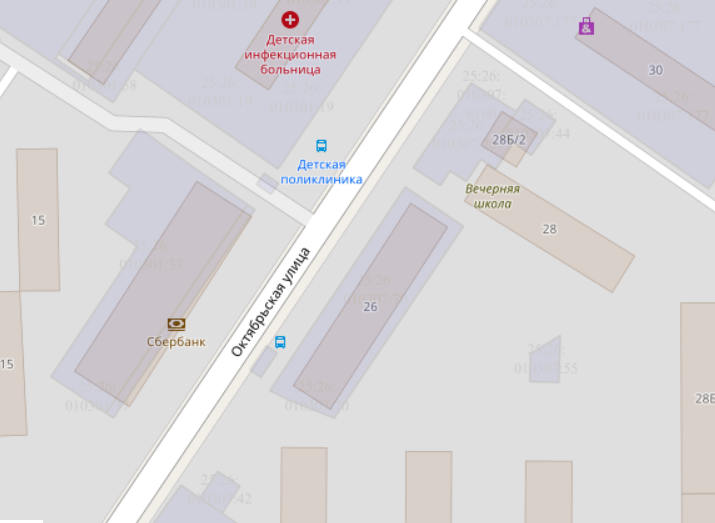 Условные обозначенияУсловные обозначенияместоположение земельного участка: ул. Октябрьская, 15  район магазина «Мебель град» границы земельного участка, занятого сезонным нестационарным торговым объектом Координаты точек в местной системе координат МСК-25 границы земельного участка для размещения сезонного нестационарного торгового объектапримечание: свободно (1 лоток - мороженое)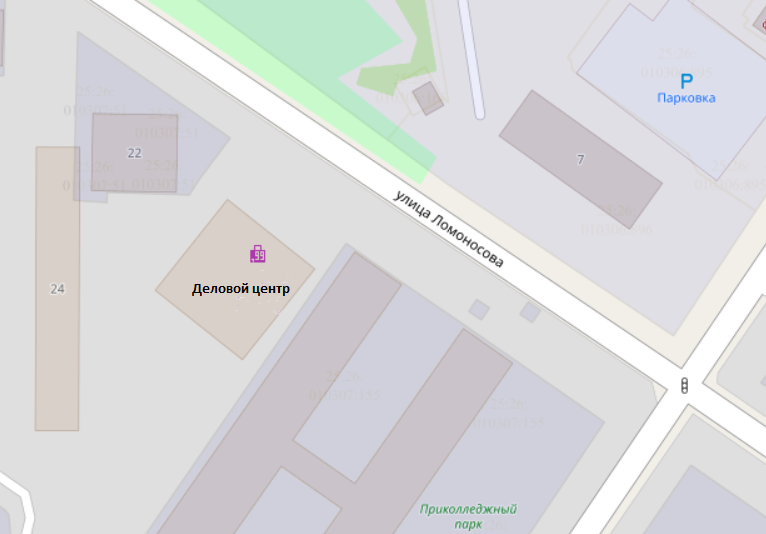 Условные обозначенияУсловные обозначенияместоположение земельного участка: ул. Ломоносова, 26/1район торгового центра «Деловой центр»
границы земельного участка, занятого сезонным нестационарным торговым объектом Координаты точек в местной системе координат МСК-25 границы земельного участка для размещения сезонного нестационарного торгового объектапримечание: занято
 (1 лоток - мороженое)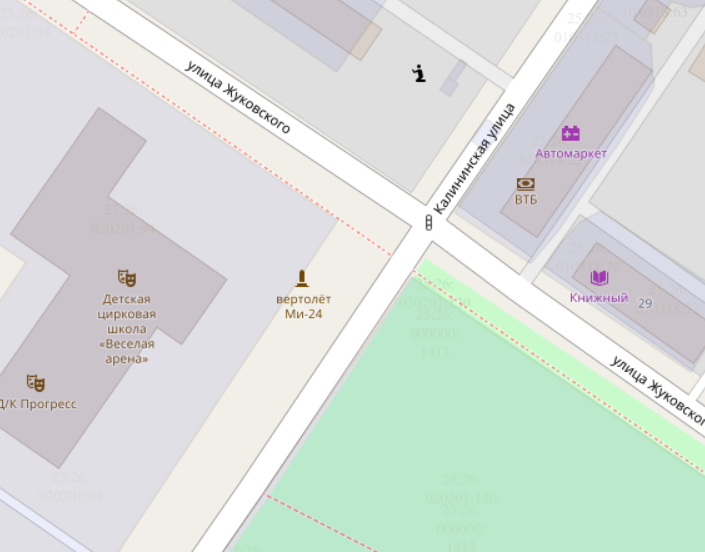 Условные обозначенияУсловные обозначенияместоположение земельного участка:  ул. Калининская, 1 территория прилегающая к ДК «Прогресс» границы земельного участка, занятого сезонным нестационарным торговым объектом Координаты точек в местной системе координат МСК-25 границы земельного участка для размещения сезонного нестационарного торгового объектапримечание: свободно (1 лоток - мороженое)Условные обозначенияУсловные обозначенияместоположение земельного участка  район остановки «Китай-город» 
по ул. Жуковского (четная сторона)границы земельного участка, занятого сезонным нестационарным торговым объектом Координаты точек в местной системе координат МСК-25 границы земельного участка для размещения сезонного нестационарного торгового объектапримечание: занято (1 лоток - мороженое)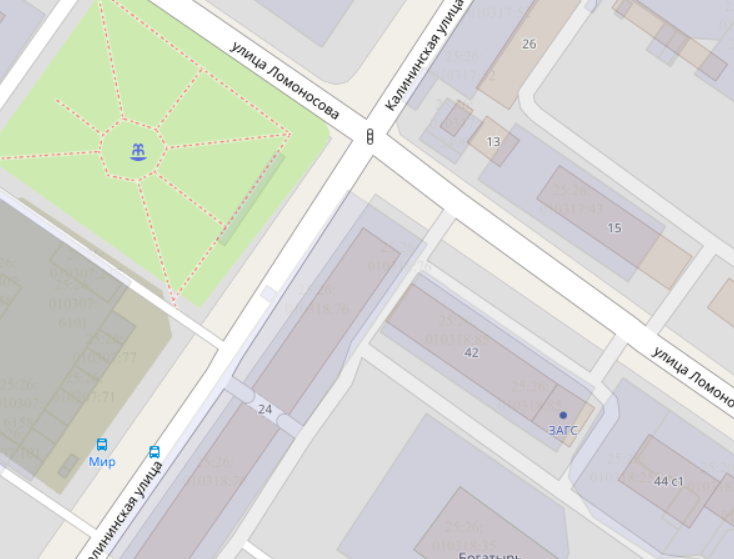 Условные обозначенияУсловные обозначенияместоположение земельного участка: ул. Калининская,  район Комсомольской площади 
границы земельного участка, занятого сезонным нестационарным торговым объектом Координаты точек в местной системе координат МСК-25 границы земельного участка для размещения сезонного нестационарного торгового объектапримечание: занято (1 лоток - мороженое)Условные обозначенияУсловные обозначенияместоположение земельного участка: ул. Калининская,  район Комсомольской площади границы земельного участка, занятого сезонным нестационарным торговым объектом Координаты точек в местной системе координат МСК-25 границы земельного участка для размещения сезонного нестационарного торгового объектапримечание: свободно (2 лотка – игрушки, сувениры, воздушные шары)Условные обозначенияУсловные обозначенияместоположение земельного участка: ул. Калининская,  район Комсомольской площадиграницы земельного участка, занятого сезонным нестационарным торговым объектом Координаты точек в местной системе координат МСК-25 границы земельного участка для размещения сезонного нестационарного торгового объектапримечание: свободно (3 лотка - елки)Условные обозначенияУсловные обозначенияместоположение земельного участка: ул. Калининская,  район Комсомольской площадиграницы земельного участка, занятого сезонным нестационарным торговым объектом Координаты точек в местной системе координат МСК-25 границы земельного участка для размещения сезонного нестационарного торгового объектапримечание: занято (торговая площадка – цветы)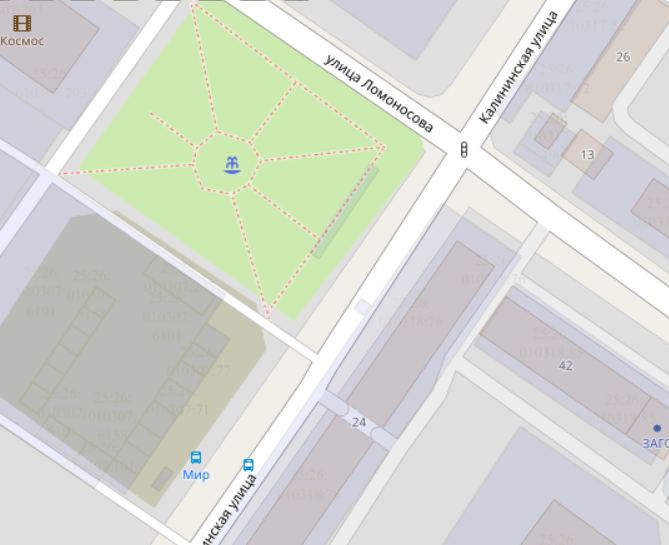 Условные обозначенияУсловные обозначенияместоположение земельного участка: ул. Ломоносова, территория, прилегающая к кинотеатру «Космос» границы земельного участка, занятого сезонным нестационарным торговым объектом Координаты точек в местной системе координат МСК-25 границы земельного участка для размещения сезонного нестационарного торгового объектапримечание: занято(1 лоток - сладкая вата, вареная кукуруза, сувениры, игрушки, гелиевые шары, конд. изделия)Условные обозначенияУсловные обозначенияместоположение земельного участка:  ул. Ломоносова, территория, прилегающая к кинотеатру «Космос» 
границы земельного участка, занятого сезонным нестационарным торговым объектом Координаты точек в местной системе координат МСК-25 границы земельного участка для размещения сезонного нестационарного торгового объектапримечание: свободно (2 лотка – игрушки, воздушные шары, сувениры, продукты питания)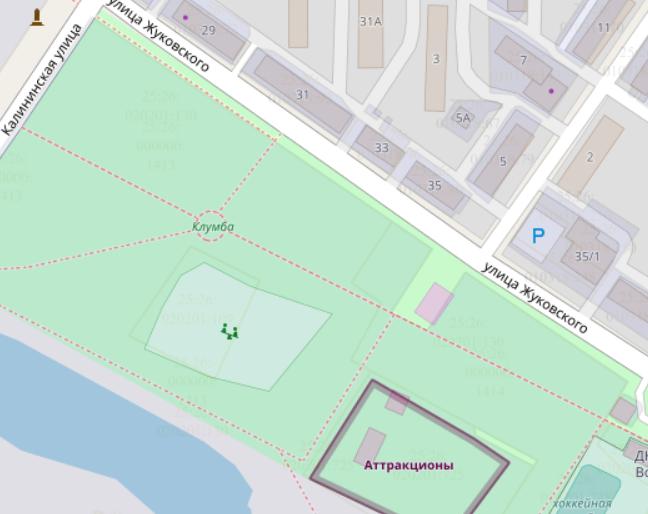 Условные обозначенияУсловные обозначенияместоположение земельного участка: ул. Жуковского, территория парка «Восток»
границы земельного участка, занятого сезонным нестационарным торговым объектом Координаты точек в местной системе координат МСК-25 границы земельного участка для размещения сезонного нестационарного торгового объектапримечание: свободно (2 лотка - игрушки, воздушные шары, сувениры)Условные обозначенияУсловные обозначенияместоположение земельного участка: ул. Жуковского,  территория парка «Восток» границы земельного участка, занятого сезонным нестационарным торговым объектом Координаты точек в местной системе координат МСК-25 границы земельного участка для размещения сезонного нестационарного торгового объектапримечание: свободно (1 лоток - поп-корн, сахарная вата, продукты питания)Условные обозначенияУсловные обозначенияместоположение земельного участка:  территория парка «Восток» 
по ул. Жуковского границы земельного участка, занятого сезонным нестационарным торговым объектом Координаты точек в местной системе координат МСК-25 границы земельного участка для размещения сезонного нестационарного торгового объектапримечание: свободно (3 лотка – продовольственные товары)Условные обозначенияУсловные обозначенияместоположение земельного участка: в районе остановки «Супермаркет» по 
ул. Островского (нечетная сторона)границы земельного участка, занятого нестационарным торговым объектом Координаты точек в местной системе координат МСК-25 границы земельного участка для размещения нестационарного торгового объектапримечание: занято(торговая площадка для закупа с/х продукции у населения)